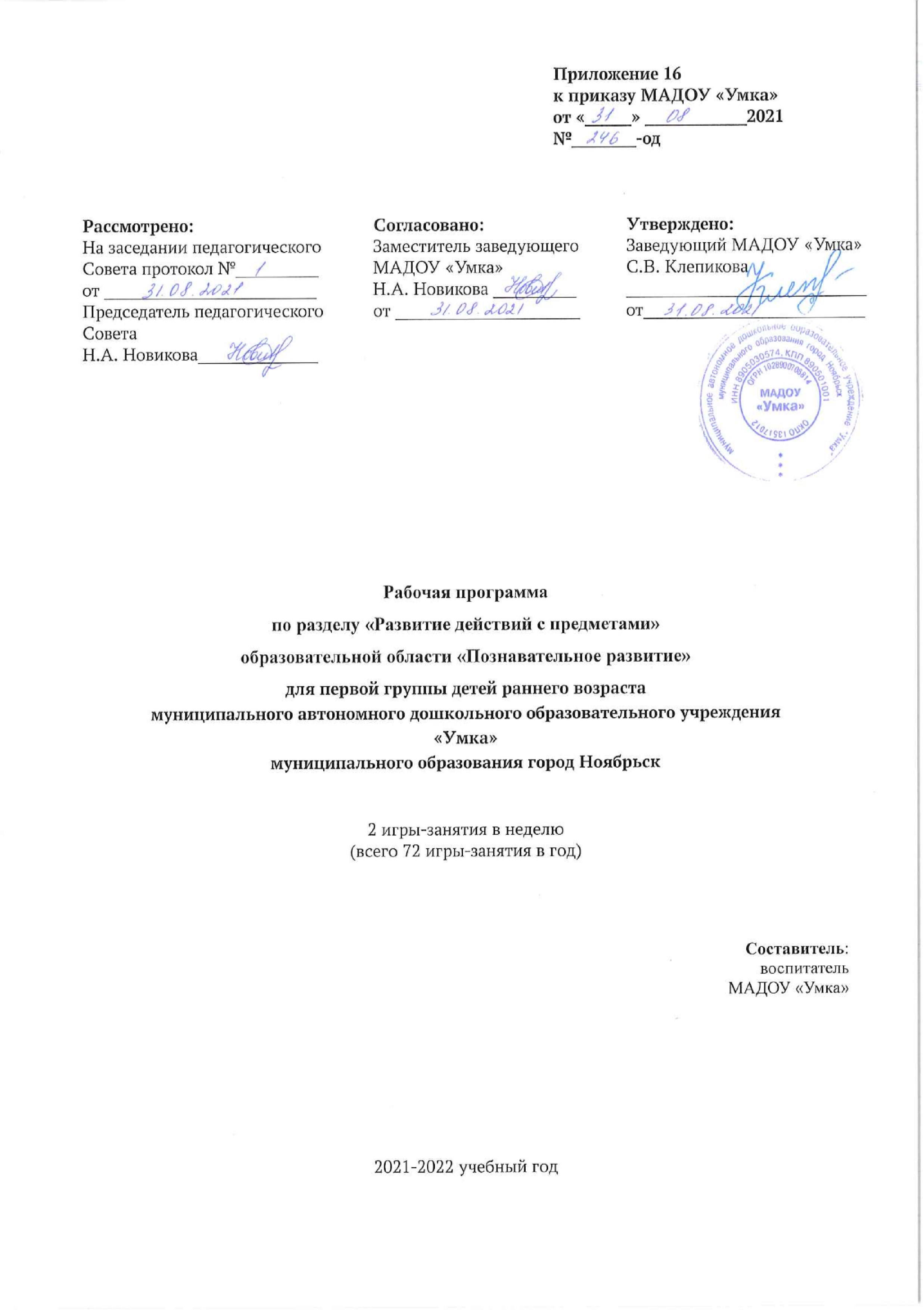 Пояснительная запискаРабочая программа по разделу «Развитие действий с предметами» образовательной области «Познавательное развитие» для первой группы детей раннего возраста составлена на основе основной образовательной программы дошкольного образования МАДОУ «Умка».Программа рассчитана на 72 игры-занятия в год (2 раза в неделю).Актуальность заключается в том, что содержание программы соответствует основным положениям возрастной психологии и дошкольной педагогики и выстроено по принципу развивающего образования, целью которого является развитие ребенка и обеспечивает единство воспитательных, развивающих и обучающих целей и задач. Рабочая программа определяет содержание и организацию воспитательно-образовательного процесса для детей первой младшей группы.Новизна данной рабочей учебной программы заключается в организации психолого-педагогической работы с детьми раннего возраста с 2 месяцев до 1 года.Педагогическая целесообразность данной программы обусловлена тем, что она соответствует целям и задачам МАДОУ «Умка». Цели и задачи: Формировать зрительные и слуховые ориентировки. Обогащать сенсорный опыт. Развивать умение понимать речь взрослого и осуществлять подготовительную работу по овладению активной речью. Поощрять попытки детей включаться в процесс самообслуживания. Формировать элементы нравственного поведения, поддерживать эмоциональную отзывчивость детей, воспитывать у них доброжелательное отношение к близким людям.Формировать предпосылки эстетического восприятия, пробуждать интерес к игрушкам, картинкам, музыке, пению; поддерживать активность ребенка при выполнении простейших плясовых движений.Особенности организации образовательного процесса.Длительность индивидуальных игр-занятий – 2-3 минуты, с подгруппой – 5-7 минут. Заниматься с несколькими детьми (до 5-7 человек) одновременно следует тогда, когда у них образован первичный запас элементарных ориентировок в окружающем, а также сенсорных умений (примерно с 5-6 месяцев). Формировать подгруппы с учетом уровня развития детей, их индивидуальных различий. Игры-занятия с детьми от 2 до 8-9 месяцев проводятся в манеже или за барьером на полу, с 8-9 месяцев – за столом или в групповой комнате.Отличительные особенности организации образовательного процесса.Рабочая программа составлена с учетом интеграции образовательных областейСопутствующие формы работы при организации образовательного процесса.Программа основывается на основополагающих принципах:развивающего обучения и научного положения Л. С. Выготского о том, что правильно организованное обучение «ведет» за собой развитие. Воспитание и психическое развитие не могут выступать как два обособленных, независимых друг от друга процесса, но при этом «воспитание служит необходимой и всеобщей формой развития ребенка» (В.В. Давыдов);культуросообразности - учет национальных ценностей и традиций в образовании, восполнение недостатков духовно-нравственного и эмоционального воспитания. Образование рассматривается как процесс приобщения ребенка к основным компонентам человеческой культуры;научной обоснованности и практической применимости (содержание Программы соответствует основным положениям возрастной психологии и дошкольной педагогики);критерия полноты, необходимости и достаточности (позволяет решать поставленные цели и задачи при использовании разумного «минимума» материала);единства воспитательных, развивающих и обучающих целей и задач процесса образования детей дошкольного возраста, в ходе реализации которых формируются такие качества, которые являются ключевыми в развитии дошкольников;интеграции образовательных областей в соответствии с возрастными возможностями и особенностями детей, спецификой и возможностями образовательных областей;комплексно-тематического построения образовательного процесса;построения образовательного процесса на адекватных возрасту формах работы с детьми. Основной формой работы с дошкольниками и ведущим видом их деятельности является игра;учета соблюдения преемственности между всеми возрастными дошкольными группами и между детским садом и начальной школой;варьирования образовательного процесса в зависимости от региональных особенностей;решения программных образовательных задач в совместной деятельности взрослого и детей, и самостоятельной деятельности дошкольников не только в рамках непосредственно образовательной деятельности, но и при проведении режимных моментов.Содержание рабочей программы.От рождения до 2,5–3 месяцев. Способствовать появлению попыток ребенка наталкиваться руками на низко подвешенные игрушки и прикасаться к ним (с 2 месяцев). Стимулировать развитие умений захватывать и удерживать низко висящую игрушку обеими руками (к 3 месяцам). От 2,5–3 до 5–6 месяцев. Помогать ребенку захватывать, ощупывать игрушку, висящую над грудью, манипулировать ею (с 4 месяцев). Учить брать игрушку из рук взрослого (5 месяцев) из разных положений (лежа на спине, животе, находясь на руках у взрослого), перекладывать ее из одной руки в другую (6 месяцев). От 5–6 до 9–10 месяцев. Учить вначале по показу и слову взрослого, а затем только по его слову выполнять действия: стучать погремушкой, катать мяч, вынимать из коробки и вкладывать в нее предметы (с 6–7 месяцев). Создавать условия для развития действий с предметами в соответствии с их свойствами: резиновые игрушки сжимать, прислушиваясь к их звучанию, мячи катать, мелкие предметы вынимать из миски, ведерка и вкладывать их обратно (к 9–10 месяцам). Развивать мелкую моторику рук, предлагать детям расстегивать кнопки, учить снимать кольца со стержня, открывать коробки. Развивать движения пальцев, предлагая брать маленькие мячи, перебирать крупные бусы, нанизанные на леску, большие пуговицы. Организовывать игры: «Сорока-белобока», «Пальчик-мальчик» и др. Игры-занятия с подгруппой детей. Организовывать катание мячей (во все стороны и ко взрослому), шариков по желобу и т.д. От 9–10 до 12 месяцев. Способствовать достижению определенного результата в действиях с предметами: вкладывать один полый предмет в другой, открывать и закрывать коробки, снимать и нанизывать кольца на стержень, накладывать кубик на кубик, втыкать грибки в отверстия специального столика. Организовывать игры с дидактической коробкой. Учить выполнять первые игровые действия с сюжетными игрушками: «Покачай, покорми, потанцуй...». Развивать мелкую моторику: учить катать и передвигать шарики, нанизанные на горизонтально и вертикально расположенные стержни, и т.д. Игры-занятия с подгруппой детей. Эти же задания предлагаются для игр-занятий с подгруппой детей. Учебно-тематический планПедагогический мониторинг.Педагогический мониторинг проводится в форме наблюдения за ребенкомИтоги диагностики фиксируются в карте оценки уровней эффективности педагогических воздействий (Приложение 1)Программно-методическое обеспечение.Павлова Л.Н. Развивающие игры-занятия с детьми с рождения до 3 лет. Пособие для воспитателей и родителей. Санкт-Петербург, 2003.Пилюгина Э.Г. Игры-занятия с малышом от рождения до 3 лет. Москва, 2010.Пилюгина Э. Г. Игры-занятия с малышом от рождения до трех лет. Развитие восприятия цвета, формы и величины.Интернет-ресурсы:https://www.litres.ru/static/or4/view/or.html?baseurl=/download_book/5814469/60212370/&art=5814469&user=923980705&uilang=ru&catalit2&track_readinghttps://www.sites.google.com/site/nasmalys/malys-rastet/igry---zanatia-s-malysomhttps://www.9months.ru/razvitie_malysh/5651/20-igr-dlya-malyshey-s-pervyh-dney-zhiznihttp://doshkolnik.ru/zaniatia-s-detmi/19699.htmlhttps://www.sites.google.com/site/nasmalys/malys-rastet/igry---zanatia-s-malysomhttps://o-krohe.ru/razvivayushchie-igry/do-goda/https://avidreaders.ru/read-book/igry-zanyatiya-s-malyshom-ot-rozhdeniya.html?p=3https://portalpedagoga.ru/servisy/publik/publ?id=2996Приложение 1Карта оценки уровней эффективности педагогических воздействийОбразовательная область «Познавательное развитие»Возрастная группа:                                                                                                       Воспитатели: Дата заполнения: Приложение 2Календарно-тематическое планирование непрерывной образовательной деятельности по разделу «Развитие действий с предметами» образовательной области «Познавательное развитие» для детей первой группы детей раннего возрастаВиды интеграции образовательной области «Физическая культураВиды интеграции образовательной области «Физическая культураПо задачам и содержанию психолого-педагогической работыПо средствам организации и оптимизации образовательного процесса- «Познавательное развитие» - формирование зрительных и слуховых ориентировок, обогащение сенсорного опыта.- «Речевое развитие» - развитие умения понимать речь взрослого и осуществлять подготовительную работу по овладению активной речью.- «Физическое развитие» -	поддержание эмоционально положительного состояния каждого ребенка, способствование своевременного формирования общих движений и движений руки, овладению ползанием и ходьбой, предупреждение усталость ребенка.- «Художественно-эстетическое развитие» - раздел «Музыка» - пробуждать интерес к музыке, пению, картинкам, поддерживать активность ребенка при выполнении простейших плясовых движений.Содержание работыФормы работыФормы организации детейПримерный объем(в неделю)Воспитание при проведении режимных процессовВоспитание при проведении режимных процессовВоспитание при проведении режимных процессовВоспитание при проведении режимных процессовФормирование зрительных и слуховых ориентировок, обогащение сенсорного опыта.Воспитание при проведении режимных процессов (сон, бодрствование, кормление, подготовка ко сну, укладывание, подъем, проведение гигиенических процедур, высаживание на горшок)ПодгрупповыеИндивидуальные15 мин.Развитие умения понимать речь взрослого и осуществлять подготовительную работу по овладению активной речью.Воспитание при проведении режимных процессов (сон, бодрствование, кормление, подготовка ко сну, укладывание, подъем, проведение гигиенических процедур, высаживание на горшок)ПодгрупповыеИндивидуальные15 мин.Пробуждать интерес к музыке, пению, картинкам, поддерживать активность ребенка при выполнении простейших плясовых движений.Воспитание при проведении режимных процессов (сон, бодрствование, кормление, подготовка ко сну, укладывание, подъем, проведение гигиенических процедур, высаживание на горшок)ПодгрупповыеИндивидуальные15 мин.Способствовать своевременному формированию общих движений и движений руки, овладению ползанием и ходьбойВоспитание при проведении режимных процессов (сон, бодрствование, кормление, подготовка ко сну, укладывание, подъем, проведение гигиенических процедур, высаживание на горшок)ПодгрупповыеИндивидуальные15 мин.№п/пТемаКоличествоигр-занятийВ том числе практическая0-3 месяца1Наблюдение за большой яркой игрушкой112Слежение за движущейся игрушкой113Поиск звучащей игрушки114«Подержи игрушку!»115Рассматривание красочных игрушек116Ощупывание и захватывание низко подвешенных погремушек117Показ двух одинаковых игрушек, находящихся на различном расстоянии одна от другой113-6 месяцев8Возьми игрушку119Наталкивание на низко подвешенные ленты и их захватывание1110Ощупывание и захватывание низко подвешенных узких лент1111Возьми две игрушки1112Захватывание игрушек из рук взрослого1113Дотянись до игрушки, возьми ее1114Захватывание предметов разной формы1115«Возьми игрушку сам1116Схватывание предметов разной формы1117Делай как я1118Раскачивание неваляшки1119Что мы спрятали в коробку1120Самостоятельные игры детей с игрушками1121Каталки1122«Строим домик».1123«Большое и маленькое». 116-9 месяцев24«Кто в домике живет?». 1125«Формы». 1126Кошка в корзинке.1127Игра «Толкаю мой мяч»1128Пришла собачка.1129Вынимаем из ведерка1130Сними колечко с пирамидки.1131Куклы1132Игра «Вынимаем прищепки»1133Игра «Открой кастрюльку»1134Игра «Открываем коробочки»1135Игра «Сними колечко с пирамидки»1136Игра «Сними кубики со шнура»1137Игра «Скатывание шарика по желобку»1138«Где игрушка?»1139«Моя куколка»1140Игры с песком. 119-12 месяцев41Вынимание и вкладывание больших и маленьких кубиков1142Знакомство с цветом предметов1143Занятие с картинкой.1144Соотнесение игрушки и картинки.1145Открываем и закрываем коробочку.1146Погрузка кубиков и брусочков в машину.1147Открой сам1148Прокатывание колесных игрушек.1149Кубик на кубик.1150Нанизывание колец на стержень1151Нанизывание колец одинакового размера1152Проталкивание предметов разной формы в соответствующие отверстия1153Нанизывание больших и маленьких колец1154Нанизывание колец на конус1155Нанизывание колец, убывающих по величине1156Складывание двухместной матрешки1157Складывание трехместной матрешки1158Группировка предметов по форме1159Раскладывание однородных предметов разной величины на две группы1160Раскладывание однородных предметов разной величины на две группы1161Раскладывание однородных предметов, резко различных по форме, на две группы1162Раскладывание однородных предметов более близкой формы на две группы1163Размещение круглых и овальных вкладышей разной величины в отверстиях соответствующей формы1164Размещение больших и маленьких вкладышей разной формы в соответствующих гнездах1165Размещение резко различных по форме вкладышей в отверстиях 34 34 соответствующей формы1166Размещение более близких по форме вкладышей в отверстиях соответствующей формы1167Раскладывание однородных предметов, резко различных по цвету, на две группы1168Раскладывание однородных предметов более близких цветовых тонов на две группы1169Соотнесение предметов двух заданных форм и величин при выборе из четырех1170Раскладывание однородных предметов разного цвета на две группы1171Размещение грибков двух цветов в отверстиях столиков соответствующего цвета1172Соотнесение предметов двух заданных цветов при выборе из четырех11Итого:7272№ п/п                  Фамилия,                 Имя              ребенкаНаправления реализации образовательной области «Физическое развитие»Направления реализации образовательной области «Физическое развитие»Направления реализации образовательной области «Физическое развитие»Направления реализации образовательной области «Физическое развитие»Направления реализации образовательной области «Физическое развитие»Направления реализации образовательной области «Физическое развитие»Направления реализации образовательной области «Физическое развитие»Направления реализации образовательной области «Физическое развитие»№ п/п                  Фамилия,                 Имя              ребенка0-3 мес0-3 мес3-6 мес3-6 мес6-9 мес6-9 мес9-12 мес9-12 мес№ п/п                  Фамилия,                 Имя              ребенкаН.п.К.п.Н.п.К.п.Н.п.К.п.Н.п.К.п.1. 2.3.4.5.6. 7.8.9.10.11.12.13.14. 15.16. 17.18.19.20.21.22. №ТемаПрограммное содержание0-3 месяца0-3 месяца0-3 месяца1Наблюдение за большой яркой игрушкойЦель занятия: вызвать у ребенка фиксацию игрушки взглядом.Над малышом, лежащим в кроватке, укрепляют на фоне светлого потолка большую яркую игрушку, которую он может рассматривать, останавливая на ней свой взгляд. Взрослый ласково говорит с ребенком об этой игрушке («Ах, какие шарики!»). Ребенок замирает, сосредоточивается на предмете.У более старших детей эта реакция может переходить в «комплекс оживления».2Слежение за движущейся игрушкойЦель занятия: побудить ребенка следить глазами за перемещением игрушки.Для этого занятия нужны игрушки, сомасштабные по величине размерам человеческого лица, а также помельче (но не совсем мелкие).Взрослый должен сначала эмоционально подготовить малыша, ласково поговорив с ним, ласково похлопав легонько по ручке, спинке. Вызвав у ребенка хорошее настроение, ему показывают игрушку.Заметив, что малыш смотрит на предмет, который следует держать над ним на расстоянии 50-60 см (иногда можно поднимать и выше), взрослый начинает медленно перемещать его, побуждая ребенка следить за игрушкой глазами до ее исчезновения из поля зрения.Упражнение следует повторить несколько раз. На первых занятиях ребенок находится в горизонтальном положении (лежа на спине), на последующих - в вертикальном (на руках у воспитателя).3Поиск звучащей игрушкиЦель занятия: научить ребенка прислушиваться к различным звукам, отыскивать источник звука.Ребенку показывают звучащую игрушку, затем прячут, продолжая вызывать ее звучание. Взрослый оживленно спрашивает: «Где погремушка? (Куда улетела птичка? и т. п.)».Хотя ребенок и не понимает слов взрослого, но в этой игровой ситуации начинает прислушиваться к звучанию исчезнувшей погремушки, ищет ее глазами.4«Подержи игрушку!»Цель игры: вызывать у ребенка ощущение различных свойств поверхности игрушек.Взрослый вкладывает ребенку в руки небольшие объемные предметы продолговатой формы, выполненные из яркой ткани разной фактуры: атласной, махровой, шерстяной и пр. Помимо тканевых, можно использовать пластмассовые, деревянные округлые предметы.Вложив игрушку в руки ребенка, взрослый говорит с ним, эмоционально активизирует, его, отбирает вкладыши и дает их вновь.Нужно следить, чтобы тканевые вкладыши были чистыми. Их нельзя давать ребенку вновь после падения на пол или на землю - сначала нужно постирать.5Рассматривание красочных игрушекЦель занятия: способствовать формированию у ребенка ориентировочных реакций на игрушки, различающиеся своим внешним видом.Взрослый показывает ребенку различные игрушки: на первом занятии одну, на повторных две, затем не более трех сразу. Игрушки могут быть резиновыми, пластмассовыми, латексными, тканевыми или деревянными. Типа погремушек, колец, с шаром, разнообразных крупных подвесок, фигурок различных животных и др.Демонстрируя предмет, воспитатель выполняет с ним те же действия, что на описанных выше занятиях: добивается, чтобы ребенок увидел игрушку; поводит ею над малышом или около него; касается ею ребенка, заигрывая с ним; прячет предмет и побуждает младенца, ориентируясь на его звучание, отыскивать спрятанное.В конце занятия можно вложить ту или иную игрушку в руки ребенка.6Ощупывание и захватывание низко подвешенных погремушекВозраст: от 1 месяца 10 дней и старше.Цель: развитие зрительной и слуховой активности, формирование осязательной активности.Дидактический материал: различные подвески. На расстоянии 60–70 см от груди ребенка размещают яркую разноцветную подвеску и колокольчик. Ниже (7–10 см от груди ребенка) с помощью лент закрепляют другую подвеску. Концы лент, соединяющих верхнюю и нижнюю игрушки, свободно свисают.Поговорите с малышом, ласково поглаживая его ручки с тыльной стороны, чтобы он раскрыл ладони; затем подведите концы лент к рукам малыша. Сжимая кулачки, он захватывает концы лент, двигает руками, приводя в движение высоко подвешенные игрушки и колокольчик.Выпустив из рук концы лент, малыш радуется, глядя на раскачивающиеся над ним игрушки, двигает руками, снова наталкивается на низко расположенную подвеску и концы лент, ощупывает их, захватывает и дергает, приводя в движение все игрушки.В ходе занятия взрослый два-четыре раза приближает концы лент к ладоням ребенка, стимулируя ощупывание и захватывание предмета.Продолжительность занятия составляет 5 минут. Важно чередовать всплески активности малыша со спокойными паузами.Занятие считается успешным, если ребенок два-три раза захватывает ленты, наталкивается руками на подвеску, пытается ее ощупать, рассматривает высоко подвешенную игрушку.В течение дня занятие может проводиться два-три раза в первой половине каждого бодрствования. Если менять игрушки, интерес ребенка к занятию не исчезнет до достижения им 3 месяцев.7Показ двух одинаковых игрушек, находящихся на различном расстоянии одна от другойВозраст: от 2 месяцев и старше.Цель: развивать зрительную и двигательную активность ребенка.Дидактический материал: две одинаковые игрушки, например, мишки, высотой 12–15 см на подставках.Попробуйте организовать наблюдение ребенка за перемещаемыми в разных направлениях игрушками.Перед лежащим на животе ребенком по центру на расстоянии 1 м взрослый ставит рядом две игрушки. Привлекая внимание малыша, ласково разговаривая с ним, начинает перемещать игрушки вправо или влево. Сконцентрировав внимание ребенка на двух игрушках, взрослый медленно отодвигает одну из них, приговаривая: «Идет мишка, топ-топ». Следя за перемещающейся игрушкой, ребенок поворачивает голову, а затем и весь корпус в направлении ее движения. Отодвинув медвежонка на расстояние 80–100 см от центра, взрослый переключает внимание малыша на вторую игрушку, находящуюся в центре, и начинает перемещать ее в другую сторону. Ребенок поворачивает голову и весь корпус вслед за ней. Далее взрослый передвигает игрушки поочередно к центру (два-три раза). Занятие заканчивается перемещением игрушек в разные стороны.Заниматься можно два-три раза в день. Если менять игрушку, занятие надолго остается интересным для малыша.3-6 месяцев3-6 месяцев3-6 месяцев8Возьми игрушкуЦель игры-занятия: побуждать ребенка брать игрушку и удерживать ее.Сначала взрослый дает ребенку игрушки из рук в руки и помогает удерживать. Если это не вызывает у малыша затруднений, можно усложнить игру: подвешивать игрушки над грудью ребенка на специально устроенном кронштейне.Игрушки должны быть удобными для захвата, удерживания и манипулирования ими (кольца, вкладыши цилиндрической формы, шарики с выпуклостями, с дырочками и т. п.).Возьми игрушку с другой стороны.Цель занятия: побуждать ребенка брать игрушку из разных положений.На этом занятии воспитатель использует два взаимодополняющих приема: неоднократно дает ребенку игрушку, протягивая ее то прямо, то сверху, то сбоку, то снизу; дает малышу возможность взять предмет из разных положений: лежа на спине, лежа на животе, сидя на руках у другого взрослого, сидя на руках у педагога. При этом взрослый эмоционально общается с ребенком, сопровождая свои действия речью.9Наталкивание на низко подвешенные ленты и их захватываниеВозраст: от 2,5 месяцев и старше.Цель: совершенствовать зрительную и осязательную активность, формировать движения рук ребенка, способствовать накоплению сенсорных впечатлений.Дидактический материал: высоко подвешенные игрушки, соединенные с лентами (ширина 3–5 см) мягкого, спокойного цвета.Над ребенком, лежащим на спине, размещается знакомая ему подвеска – гирлянда, концы которой соединены с двумя лентами, спускающимися к рукам ребенка. Взрослый привлекает внимание малыша к подвеске. Оживленно двигая руками и ногами, задевает концы лент, что вызывает сначала затормаживание, а потом новый всплеск двигательной активности. Ребенок, непроизвольно сжимая и разжимая кулачки, случайно захватывает ленту и, размахивая руками, дергает ее, чем приводит в движение высоко подвешенную игрушку.Если малыш сам не захватывает ленту, прикоснитесь к его руке, чтобы он раскрыл ладонь, и поднесите ленту к его ладошке в тот момент, когда малыш разожмет кулачок. Сжимая кулачок, ребенок захватит ленту.Выпустив ленту из рук, но продолжая чувствовать ее прикосновение, ребенок сжимает и разжимает кулачки, захватывает ленту пальчиками, дергает ее и опять приводит в движение высоко подвешенную игрушку.В начале занятия ребенок активно двигает руками и ногами, радостно гукает. После 3–5 минут активного действия с лентами он немного успокаивается. Если ребенок пытается взять ленты в рот, следует отвести его руку вместе с лентами в сторону, натянуть их, привести в движение все игрушки.Продолжительность игры – от 5 до 10 минут. Если малыш сжимает и разжимает кулачки, захватывает ленты, приводит в движение игрушки, разглядывает их и ленты, можно считать, что цель достигнута.Дети старше 3 месяцев не нуждаются в том, чтобы взрослый подводил ленту к раскрытой ладони и стимулировал ее захватывание. Они сразу начинают ощупывать, захватывать, дергать ленты и рассматривать их.10Ощупывание и захватывание низко подвешенных узких лентВозраст: от 2,5 месяцев и старше.Цель: продолжать совершенствование зрительной, осязательной, слуховой активности и движений рук.Дидактический материал: колокольчик, подвешенный на расстоянии 60–70 см от груди ребенка, соединенный с узкими лентами (шириной 1,5 см) ярких, разнообразных цветов, концы которых опускают над грудью ребенка.В начале занятия взрослый, позванивая колокольчиком, привлекает внимание ребенка, лежащего на спине, к игрушке и лентам. В дальнейшем, предоставив малышу самостоятельность, взрослый следит лишь за тем, чтобы он не брал ленты в рот. Если ребенок пытается это сделать, нужно осторожно высвобождать ленты из его рук, стараясь не попадать в поле зрения малыша, не отвлекать его от лент.Увидев яркие ленты и услышав звук колокольчика, малыш радостно двигает руками и ногами, задевает ими ленты. Приводя их в движение, он получает новые осязательные и зрительные впечатления: начинает ощупывать ленты руками, захватывать их, дергать, что приводит в движение колокольчик. Малыш прислушивается к его звучанию, радостно двигает руками, захватывая и дергая ленты, вновь вызывая звучание колокольчика.Если у ребенка слабый размах руки и он не может, дернув ленту, привести в движение колокольчик, то взрослый берет руку малыша в свою и осторожно отводит ее в сторону вместе с захваченной лентой, передавая ребенку мышечное усилие, необходимое для того, чтобы колокольчик был приведен в движение и зазвенел.Занятие считается успешным, если малыш с любопытством рассматривает ленты, прислушивается к звуку колокольчика, активно действует руками. Во время занятия у ребенка обычно улучшается настроение, он улыбается, издает радостные звуки.Занятие продолжается 5–7 минут. Поначалу наиболее активно малыш двигает руками, ногами, всем корпусом, но постепенно главными становятся движения рук, пальцев, рассматривание лент, прислушивание к звучанию колокольчика.Мы не знаем, какую работу совершает мозг ребенка в это время, но пристальное рассматривание новых предметов и дальнейшие действия малыша, бесспорно, взаимосвязаны, т. е. мы можем с уверенностью говорить о том, что идет процесс накопления разнообразных впечатлений, являющихся предпосылкой мышления.Играя с лентами, ребенок может перекладывать их из одной руки в другую, захватывать их одновременно двумя руками, производить разнообразные движения, приближая ленты к глазам или удаляя, перемещая справа налево или наоборот.Если раньше малыш захватывал ленту только в кулак, то теперь можно наблюдать движения пальцев, ощупывающих ленты и пытающихся захватить их. Это новый важный этап в развитии движений руки.11Возьми две игрушкиЦель занятия: побуждать ребенка брать в каждую руку по игрушке, одновременно удерживая их.Данное занятие, как и все предыдущие, требует неоднократного повторения. На первых занятиях взрослый вкладывает ребенку в каждую руку по игрушке. Они должны быть удобными для удерживания. Лучше всего использовать нетолстые кольца, тканевые вкладыши, погремушки с ручкой, выполненной из плотного, негибкого материала.Следует заметить, что погремушки на гибкой петле вообще неудобны ребенку и применять их нецелесообразно. Игрушки, которые малыш зажал в обоих кулачках, взрослый может шутливо отнимать у него и давать вновь. Этим приемом обеспечивается отработка навыков захватывания и удерживания предметов.Игру можно усложнить, подвесив игрушки на кронштейне. Если две игрушки закрепить на тесьме так, что при взятии одной из них другая будет ускользать, то малыш сначала под воздействием взрослого, а потом и самостоятельно будет пытаться взять оба предмета одновременно в обе руки. Вначале можно подвешивать два кольца, различающихся по цвету, или два шарика, удобных для захвата, в дальнейшем это могут быть и две разные игрушки: шарик и кольцо, фигурка и кольцо (шарик) и т. п.12Захватывание игрушек из рук взрослогоВозраст: от 3 месяцев и старше.Цель: продолжать формирование у ребенка зрительно-осязательной активности, обучать практическому действию – захватыванию погремушки из рук взрослого.Дидактический материал: погремушка с рукояткой для захватывания или – что лучше – ложки с хохломской росписью. Их форма соответствует форме погремушки с рукояткой, но художественные качества несравнимы с оформлением пластмассовых погремушек, фактура более теплая, кроме того, имеет значение вес.Ребенку, лежащему на спине, показывают красивую ложку. Взрослый держит ее так, чтобы рукоятка оставалась свободной. Он медленно покачивает ложкой, привлекая внимание ребенка. Затем приближает ее к малышу, следит за движениями его рук. Как только младенец делает попытку взять ложку, взрослый приближает ее к раскрытой ладони ребенка, позволяя захватить. Если тот выпускает ложку из рук, взрослый повторяет свои действия.При схватывании ребенком игрушки взрослый обращает внимание на амплитуду движения его предплечья и плеча. Если он только раскрывал ладонь и схватывал приближенный взрослым предмет, не направляя предплечье и плечо навстречу игрушке, то после того, как ребенок захватил ложку, взрослый берет ее за черенок ниже того места, где находится рука ребенка, и слегка притягивает к себе, передавая мышечное усилие руке ребенка.На первом этапе обучения занятие считается успешным, если ребенок внимательно рассматривает игрушку, раскрывает ладонь и делает хотя бы слабое, едва заметное движение навстречу предмету, а затем удерживает его в руке несколько секунд. В дальнейшем занятие считается успешным, если малыш активно тянет руку к предмету от предплечья и тем более от плеча и схватывает игрушку, находящуюся по центру над его грудью.Продолжительность занятия – 5 минут. Проводится два раза в день. Занятие сопровождается ласковыми словами, улыбками, поглаживанием ребенка.При замене ложки на ложку другой расцветки интерес к занятию не исчезает достаточно долго. Ребенок может самостоятельно рассматривать ложку, приближая ее к глазам и удаляя.Постепенно удобная для захватывания ложка может быть заменена менее удобной для этой цели игрушкой: сформированный навык схватывания предмета позволит малышу успешно манипулировать разнообразными игрушками.13Дотянись до игрушки, возьми ееЦель занятия: привлекать внимание ребенка к игрушке, вызывать у него стремление дотянуться до нее и взять из положения «лежа на животе».Для этого занятия нужны игрушки, особенно привлекательные своим внешним видом, хорошо заметные на фоне той поверхности, на которой лежит ребенок, удобные для захвата рукой. Например, мягкие латексные шарики, обшитые махровой яркой тканью; крупные погремушки; надувные игрушки; блестящие цилиндры, различные толстые кольца.Взрослый активно побуждает ребенка достать игрушку. Если малыш тянется с видимым усилием, ему можно помочь, пододвинув предмет или даже дав его в руки.На повторном занятии следует добиваться, чтобы у ребенка возникало стремление к игрушке и его попытки достать ее были все более самостоятельными и успешными.14Захватывание предметов разной формыВозраст: от 3,5–4 месяцев и старше.Цель: обучать действиям с предметами разной формы, совершенствовать зрительную, осязательную активность, разнообразные движения рук.Дидактический материал: бруски круглой и квадратной формы: диаметр круглых предметов – 3 см, а высота брусков – 1 см. Можно использовать знакомые ребенку по предыдущему занятию кольца от пирамидки или деревянные бруски из набора строительного материала. Важно, чтобы цвет предметов был одинаковым. Их размер также имеет существенное значение для успешного выполнения ребенком задания. Все эти предметы удобны для захватывания рукой, и также для рассматривания.Перед лежащим на животе ребенком размещают один-два круга и предоставляют возможность поиграть с ними. Когда интерес к ним угасает, перед малышом кладут два круга, а между ними один квадратный брусок. Делают это молча, чтобы не отвлекать внимание ребенка. Взрослый отмечает, предмет какой формы возьмет малыш. Скорее всего он выберет квадратный брусок: сработает эффект новизны. Появление предмета другой формы среди уже знакомых привлекает внимание малыша в первую очередь, но только при условии, если предметы по всем остальным параметрам (цвет, фактура, величина) одинаковы.Немаловажно и то, в каком месте (справа, слева или посередине) будет размещен предмет новой формы. Если квадратный брусок положить справа, то ребенок в большинстве случаев, не обращая внимания на остальные предметы, возьмет именно его. Чаще всего он стремится взять предмет правой рукой, если он не левша. Только исключив возможность случайного схватывания предметов (т. е. поместив предмет в центре), можно уверенно говорить о том, что ребенок различает предметы по форме.Существенным показателем развития зрительной активности является и то, каким образом ребенок захватывает предметы разной формы. Круг удобно брать при любом положении пальцев. Иначе обстоит дело при схватывании бруска квадратной формы: при попадании пальцев на углы ребенку труднее удержать предмет в руке. Наиболее удобно держать его тогда, когда пальцы располагаются по центрам сторон.При знакомстве с бруском квадратной формы ребенок будет хватать его как попало, а в дальнейшем начнет заранее готовить руку для более удобного захвата заинтересовавшего его предмета.Занятие считается успешным в том случае, если малыш с интересом схватывает предметы и манипулирует ими.Во время занятия расположение предметов неоднократно меняется. При первом показе важно, чтобы новый предмет лежал в центре, а в дальнейшем он может находиться и справа, и слева. Расстояние от одной игрушки до другой – примерно 5 см (при большем расстоянии малышу труднее переводить взгляд с одного предмета на другой, сравнивая их между собой).Занятие длится около 5 минут, повторяется в течение трех-четырех дней в зависимости от степени заинтересованности ребенка.15«Возьми игрушку самЦель занятия: побуждать ребенка самостоятельно подползти к игрушке и, взяв ее в руки, действовать с нею.Занятие проводится по тому же принципу, что и предыдущее, но взрослый не приближает к ребенку предмет, а время от времени легонько отодвигает его, стимулируя таким образом активное передвижение малыша по направлению к игрушке.Взяв игрушку, малыш нередко отталкивает ее и вновь ползет к ней. Взрослый, используя положительный эмоциональный настрой ребенка, не только добивается двигательной активности (ползания), но и побуждает малыша действовать активно с игрушкой, перемещать ее, ориентироваться на ее местонахождение.16Схватывание предметов разной формыВозраст: от 3,5–4 месяцев и старше.Цель: учить ребенка схватывать предметы треугольной и прямоугольной формы и манипулировать ими; продолжать формировать зрительную, осязательную и двигательную активность.Дидактический материал: три предмета треугольной (длина стороны – 3 см) и прямоугольной (3 х4,5 см) формы. Толщина всех предметов – 1 см. Можно использовать детали из строительного набора: прямоугольные бруски – «кирпичики» и треугольные призмы – «крыши».Перед ребенком, лежащим на животе, вначале ставят один прямоугольный брусок. Как только он схватит игрушку и потащит ее в рот, перед ним ставят еще один прямоугольный брусок. Как правило, дети тут же оставляют первую игрушку и схватывают новую. Так же перед ребенком размещают еще один «кирпичик».Первые занятия длятся около 5 минут и в течение дня могут проводиться дважды.Через один-два дня среди трех знакомых ребенку «кирпичиков» размещают одну треугольную призму. Взрослый наблюдает за тем, как малыш берет новую игрушку. Затем добавляет еще две треугольные призмы и фиксирует, каким игрушкам отдает предпочтение ребенок, а также какие действия использует при манипуляциях с ними.Занятие считается успешным, если малыш проявляет интерес к предложенному ему материалу и отдает предпочтение предметам новой формы. Занятие также можно считать успешным, если он радуется и новым, и старым предметам и одинаково увлеченно манипулирует ими. Важно, чтобы, знакомясь с предметами, малыш действовал активно. Предметы разной формы сами диктуют ребенку способы действия с ними: разное раскрытие ладони, поворот кисти руки и т. д. Как уже отмечалось, вначале могут наблюдаться неуклюжие попытки захвата предмета, но постепенно малыш начнет раскрывать ладонь и размещать пальцы наиболее удобным образом для захвата предметов разной формы.Занятие может проводиться в течение трех-четырех дней подряд. После недельного перерыва оно вновь станет интересным для малыша, но теперь его целесообразно проводить два-три раза.17Делай как яЦель игры: научить ребенка сначала на основе подражания действиям взрослого, а затем по его словесной просьбе самостоятельно производить действия с игрушками.Воспитатель убирает все игрушки, кроме двух одинаковых по назначению (погремушек, мячей и др.). Одну из них он дает ребенку, а другую оставляет в своей руке. Затем воспитатель демонстрирует малышу различные действия с предметом: трясет погремушку, катает мяч, сжимает в руке птичку-пищалку и т. п., ласково, но настойчиво побуждая ребенка следовать его примеру.Более сложный вариант этого занятия: взрослый показывает действия с игрушкой, затем передает ее ребенку для воспроизведения образца: «Я покатала шарик, а теперь ты покатай... Я позвенела колокольчиком, теперь Саша позвенит».В дальнейшем это же занятие проводится с ребенком таким образом: воспитатель словом побуждает ребенка к определенному действию с игрушкой: «Саша, потряси погремушку! Брось мячик!» и т. п.18Раскачивание неваляшкиВозраст: от 5 месяцев и старше.Цель: обогащать сенсорный опыт детей, совершенствовать зрительную, слуховую, осязательную и двигательную активность.Дидактический материал: неваляшка (примерно 10–12 см высотой). Более крупные или мелкие неваляшки неудобны для рассматривания и манипулирования.Перед ребенком, лежащим на животе, ставят неваляшку. Взрослый раскачивает ее и мелодичным звуком привлекает внимание малыша, придвигает к нему игрушку, предоставляя возможность дотронуться до неваляшки и покачать ее. Затем отодвигает неваляшку на расстояние около 10 см, чтобы малыш мог подползти к ней и привести ее в движение. Если у ребенка это не получается, взрослому, для того чтобы активизировать движения его рук и ног, нужно приложить свою ладонь к стопам малыша, создав упор, и помочь ему оттолкнуться и подползти к неваляшке. Затем взрослый снова немного отодвигает неваляшку, стимулируя активность малыша, и помогает ему, если это необходимо.Занятие считается успешным, если ребенок проявляет интерес к игрушке, радуется ей, стремится дотронуться до нее, оживленно двигает руками и ногами, подползает к ней самостоятельно или с помощью взрослого. Последующие занятия можно считать успешными, если ребенок сам приближается к неваляшке и толкает ее.Занятие длится 5–7 минут и проводится три-четыре раза в день. После перерыва в три-четыре дня его можно проводить снова. Интервал необходим для того, чтобы игрушка долго не теряла привлекательности для ребенка.19Что мы спрятали в коробкуЦель занятия: научить ребенка класть и вынимать из коробки игрушки, открывать ее.Для занятия нужно подготовить несколько красивых, хорошо отрывающихся и закрывающихся коробок двух размеров: одни - побольше, другие - поменьше. Они могут быть изготовлены из любого материала, исключая металл.Сначала воспитатель показывает ребенку коробку без крышки, дает подержать ее. Затем, оживленно общаясь с малышом, кладет в коробку игрушку и предлагает ребенку достать ее. Далее ребенок сам опускает одну или несколько игрушек в коробку.На последующих занятиях игрушки, помещенные в большую коробку, воспитатель прячет от ребенка, закрывая ее крышкой. «Крышку закрыли - шарик спрятался». «Крышку открыли - шарик нашелся».На последующих занятиях воспитатель побуждает малыша самостоятельно класть игрушки, шарики в большую и в маленькую коробки, закрывать и открывать коробки.20Самостоятельные игры детей с игрушкамиЦель игр: побуждать ребенка знакомиться с разнообразными свойствами игрушек в процессе активных действий с ними.Воспитатель предоставляет детям игрушки, с которыми можно производить разнообразные действия: вкладывать, встряхивать, сжимать, катать, перемещать детали и пр.Отдавая в распоряжение ребенка разнообразные по своим свойствам игрушки, взрослый должен помнить, что познание каждого свойства требует от него сосредоточенности на определенном объекте. Недопустимо предоставлять малышу одновременно несколько разных по программному содержанию игрушек. Это только возбуждает ребенка, делает невосприимчивым к их дидактическим свойствам. Исключение составляют те игрушки, свойства которых лучше обнаруживаются в сравнении.Например, для сжимания лучше дать тугие и более мягкие шарики или мячики. Для встряхивания игрушки и получения таким путем звукового эффекта ребенку можно давать деревянную погремушку с мягким перестуком наполнителя и пластмассовую, издающую более резкое звучание.Игрушки для бросания нужно подбирать с такими свойствами, которые привлекали бы ребенка своей новизной и контрастностью. Так, если, стоя в кроватке или в манеже, малыш бросит на пол пластмассовый шарик, он издаст звонкий звук и, подпрыгивая, покатится; если бросит большой по размеру мяч, он только покатится, если надувную игрушку - она остановится, раза два подпрыгнув; погремушка упадет, издавая грохот, и пр.21КаталкиКаталки. Если малыш уже уверенно сидит, поиграйте с ним так. Усадите ребенка на пол, сядьте чуть в стороне и катите к нему мячик или машинку. При этом можно приговаривать: «Вот мячик! Лови мячик!» Потом вложите мячик в ручки малыша и покажите, что и он тоже сможет покатить мячик вам! Когда малыш поймет, что от него требуется, к вашему арсеналу игр прибавится еще одна. Очень веселая и полезная!22«Строим домик».Если ребенок хорошо сидит и уверенно ползает, нужно рассыпать по полу яркие кубики (без острых углов), лучше пластиковые. Задача ребенка — добраться до кубика, взять его и отдать маме, которая будет строить из собранных чадом элементов домик или башенку. Это не только прекрасная физическая тренировка, но развитие логики, воображения, координации движений. Каждую удачную попытку взять «стройматериалы» следует эмоционально хвалить, тогда малышу процесс будет доставлять настоящее удовольствие.23«Большое и маленькое». Дайте ребенку большую коробку (от микроволновки, от папиной обуви), сложите в нее более мелкие игрушки или предметы и закройте крышкой. Задача малыша — открыть, достать и сложить обратно. Игру можно усложнять по мере вырастания ребенка — прятать один из предметов, чтобы малыш смог понять, чего не хватает в его коробке.6-9 месяцев6-9 месяцев6-9 месяцев24«Кто в домике живет?». Для этой игры вам понадобятся картинки, на которых изображены самые разные животные. Их можно скачать в интернете и распечатать, а можно нарисовать самостоятельно (если вы умеете это делать!). В большой плотный конверт или коробку сложите картинки. Во время игры доставайте их оттуда по одной, громко и разборчиво называйте ребенка называние зверя (тигр, кошка, слон, птица, собака), и показывайте, какие звуки производит это животное (кошка-мяу, тигр -р-р-р-р, слон -топ-топ, собака — гав-гав и др.).25 «Формы». Для развития логики и познавательных процессов крохе можно купить специальные развивающие конструкторы, в которых нужно в основание с прорезями разных геометрических форм поместить соответствующие фигуры. Вырезать фигуры можно и своими руками, из цветного картона, а основание для них сделать из белого картона. Малыш сможет понять, что круглое — не умещается в квадратное, а треугольное никак не запихнуть в овальное. Несколько раз покажите малышу формы, называйте их, а затем хвалите каждый раз, когда кроха правильно подбирает фигуру.26Кошка в корзинке.Понадобятся игрушечная кошка и корзинка. Покажите малышу корзинку с кошкой и скажите: «Вот корзинка. А кто сидит в корзинке?» Покажите, как кошка вылезает из корзинки: сначала появляются хвост или ушки, затем она «ставит» лапки на край корзинки и, наконец «выпрыгивает, мяукая». Поднесите игрушки к ребенку, побуждая его рассмотреть, потрогать, погладить кошечку. Пока малыш знакомится с игрушкой, несколько раз произнесите: «Киса! Кс-с! Мяу, мяу!». Затем спрячьте кошку в корзинку так, чтобы был виден хвост. Спросите малыша: «Где киска, мяу?». Побуждайте искать игрушку словами: «Скажи: иди! иди! Зови: киса! кс-с!». Каждый раз, пряча кошку, переставляйте корзинку в разные места комнаты. Побуждайте ребенка доползти до нее и найти игрушку.Эта игра познакомит его с новой игрушкой и научит находить предмет по вашей просьбе, обогатит речь словами: кошка, киска, кс-с, мяу, киса.27Игра «Толкаю мой мяч»Подтолкните резиновый мяч так, чтобы он покатился и, ударившись о стенку, вновь вернулся к вам. Проделайте эти игровые действия несколько раз для того, чтобы привлечь малыша к игре. Вначале помогите ему, а потом предоставьте ему возможность потолкать мяч самому, подражая вам. Когда малыш будет толкать мяч, приговаривайте:Толкаю мой мяч, Толкаю опять, Толкаю туда, Толкаю сюда. Мой мячик, катись, Обратно вернись.28Пришла собачкаДля игры понадобятся игрушечная собачка и легкая непрозрачная накидка. Накройте игрушку накидкой и предложите ребенку посмотреть, кто под ней спрятался. Вместе с малышом снимите накидку. Ваши движения должны быть неторопливыми и плавными. (Участие в игре взрослого дает малышу чувство защищенности и снимает страх перед неизвестным). Найдя игрушку, изобразите удивление и радость. Постарайтесь передать эти эмоции ребенку. Возьмите игрушку, осторожно прикоснитесь ею к малышу, то приближая, то удаляя собачку. Спросите у малыша: «Где ав-ав, собачка? Как она лает?». Сделайте паузу и ждите реакции. Помогите ребенку: «Ав-ав! Вот как лает собачка!». Спрячьте игрушку за спину и скажите: «Нет собачки! Где ав-ав?». Побуждайте малыша к звукоподражанию. Предложите ему погладить собачку, позвать ее, сказав: «Иди» — и сделать соответствующий жест.29Вынимаем из ведеркаПонадобится детское пластмассовое ведерко, заполненное кубиками (3-4 штуки). По одному вынимайте из ведерка кубики, затем соберите их и предложите то же самое сделать малышу. Играйте в эту игру, заменяя ведерко корзиной или коробкой, а кубики – шарами, погремушками и другими предметами. Как только малыш научится вынимать предметы по одному, можно начинать учит собирать эти предметы.30Сними колечко с пирамидкиПонадобится пирамидка из 2-3 колец с большими отверстиями. Покажите малышу пирамидку, медленно снимите первое колечко, предлагая ребенку снять следующее. Колечки можно снимать по очереди или вместе с малышом. Не забывайте побуждать его словами: «Сними колечко! Вот так! Сними! Так-так!».Чтобы поддержать интерес к игре и научить ребенка снимать со стержня разные кольца, к четвертой-пятой игре поменяйте их. Кольца можно взять из другой игры.31КуклыВам понадобятся различные куклы (пластмассовые, резиновые, мягко-набивные, большие, маленькие, с волосами, голыши) и игрушечный грузовик. Разложите всех кукол на полу вместе с другими игрушками. Привезите грузовик, предложите малышу найти всех кукол, посадить их в машину и покатать. Эта игра поможет сформировать первые обобщения в понимаемой речи.32Игра «Вынимаем прищепки»Сядьте вместе с малышом на пол.Вам будут нужны коробка с пластмассовыми прищепками и поднос. Вынимайте из коробки по очереди прищепки, бросая их на поднос и восклицая: «Бах! Бах! Упала прищепочка! Вот так! Возьми прищепочку из коробки, брось ее! Так-так!» Ваш малыш начнет подражать вам: будет вынимать предметы из коробки и бросать их.33Игра «Открой кастрюльку»Вам понадобятся небольшая кастрюлька с крышкой, морковка или яблочко. Кастрюлька должна быть чистой, помойте и почистите малышу морковку, положите ее в кастрюльку. Предварительно крышку привяжите к ручке кастрюли тесьмой. Покажите малышу кастрюльку, приоткройте крышку, загляните туда и быстро закройте ее. Предложите малышу открыть крышку и посмотреть, что там внутри. Когда малыш откроет крышку, предложите ему взять морковку. Подложите в кастрюльку яблочко для того, чтобы малыш вновь открыл крышку кастрюли.Ваш малыш научится открывать крышку кастрюльки, вынимать морковку или яблочко, держать их в руке, тянуть в рот.34Игра «Открываем коробочки»Играйте с малышом на полу, сев так, чтобы вам и малышу было удобно. Подберите несколько коробочек — пластмассовых или деревянных, у которых крышки могут открываться по-разному: откидываться, отодвигаться, подниматься. В каждую из коробок положите какую-нибудь игрушку: в одну — колокольчик, в другую — носовой платок или лоскуток ткани, в третью — бусы или браслет из бус. Доставайте коробочки по одной, показывая, как их можно открывать и находить интересную игрушку. Учите малыша открывать разные крышки. А для этого подумайте, какие предметы домашнего обихода можно приспособить для игры.35Игра «Сними колечко с пирамидки»Покажите малышу пирамидку, медленно снимите первое колечко, побуждая малыша снять следующее. Снимайте колечки по очереди или вместе с малышом. Не забывайте, побуждая малыша, просить его снять колечко: «Сними колечко! Вот так! Сними! Так-так!» К 4—5-й игре поменяйте кольца. Возьмите кольца от игры в серсо, сделайте их из плетеного жгута или сшейте из ткани, набив ватой. Теперь у вас будет много разных колец. Это поможет поддерживать у малыша интерес к игре.36Игра «Сними кубики со шнура»Для игры будет нужна гирлянда, состоящая из шнура и нанизанных на нее кубиков — больших и маленьких, разного цвета. Покажите малышу, как снять кубик со шнура. Побуждайте малыша действовать самостоятельно с небольшой вашей помощью. Учите малыша действовать в соответствии с вашими словами: «Сними! Дай кубик! Еще сними!» Такую же игру можно проводить с другими предметами, которые вы нанижете на шнур. Это могут быть шары, цилиндры, кольца и т.п.37Игра «Скатывание шарика по желобку»Посадите малыша за стол. Для игры вам понадобятся игрушечная маленькая горка-скат в виде желоба и шарики. Покажите малышу, как шарик скатывается с горки вниз. Дайте малышу шарик, попросив скатить его с горки: «Покати шарик с горки. Вот так». Играя в эту игру, малыш научится брать по одному шарику в руки и скатывать их с горки-желоба.38«Где игрушка?». Играть с 10 месяцев.Цель игры: развитие внимания, навыков взаимодействия.Для игры: 3 прозрачных стакана, 3 непрозрачных стакана или чашки, игрушки, помещающиеся под стакан.Ход игры:I вариант: Поставьте перед ребёнком 3 прозрачных стакана. Покажите ребёнку игрушку и назовите её. При нём поместите под любой стакан игрушку. Подвигайте стаканы, поменяйте их местами, спросите малыша, где игрушка. Когда ребёнок её найдёт, возьмите другую игрушку и повторите игру.II вариант: играйте так же, но уже используйте непрозрачные стаканы или чашки.39«Моя куколка». Играть с 9 месяцев.Цель игры: познакомить с частями тела на кукле, развивать навыки общения, слуховое внимание.Для игры: кукла или пупсХод игры:Покажите малышу куколку (пупсика). Указательным пальцем показывайте на кукле глазки, носик, ушки, голову, животик, спинку и т.д. Показали глазки, сделайте паузу, понаблюдайте, есть ли интерес крохи к глазкам, разрешите их потрогать (если они открываются и закрываются, позвольте ребёнку с ними поиграть). Паузы делайте после названия каждой части тела, ждите реакцию ребёнка, дайте ему возможность повторить ваши действия.
Можно предложить причесать куклу, умыть лицо и почистить ей зубы, помочь одеться. В процессе игры с куклой усваиваются практические повседневные навыки.40Игры с песком. Играть можно с 11 месяцев. Играйте с малышом в песочнице. Можно что-то закапывать, насыпать песок в ведерко, загружать в машинку или просто учиться рисовать. Будьте рядом с малышом, демонстрируйте разные действия с песком. Игры с песком способствуют физической активности, учат терпению и усидчивости, а также развивают творческие способности малыша.9-12 месяцев9-12 месяцев9-12 месяцев41Вынимание и вкладывание больших и маленьких кубиковВозраст: от 10 месяцев и старше.Цель: продолжить учить простейшим действиям с предметами, обогащать сенсорный опыт в процессе действий с большими и маленькими предметами, совершенствовать координацию движений рук.Дидактический материал: большое и маленькое ведерко с комплектом больших и маленьких кубиков (4 больших и 4 маленьких). Высота большое ведерка – 16 см, маленького – 10 см, длина ребра большого кубика – 4,5 см, маленького – 3 см.Взрослый показывает ребенку большое ведерко с крышкой, потряхивает, предлагает открыть, посмотреть и достать предметы, хвалит за выполненные действия. Когда ребенок достанет и рассмотрит, взрослый предлагает сложить их в ведерко, помогает выполнить задание, потом просит закрыть ведерко крышкой.Похвалив ребенка, воспитатель ставит рядом с большим ведерком маленькое. Малыш с помощью взрослого открывает крышку и, вынимая предметы по одному, рассматривает их. Затем воспитатель выкладывает на стол рядом с маленькими большие кубики и объясняет, что игрушек много: 5 5 больших и маленьких. Педагог вместе с ребенком сортирует предметы по величине: большие кубики складывает в большое ведерко, оставшиеся маленькие кубики ребенок сам складывает в маленькое ведерко. Если ребенка заинтересовало задание, он может повторить его. В этом случае ему дают оба ведерка. Педагог следит, как малыш открывает крышки, и при необходимости помогает ему. Ребенок должен раскладывать игрушки на столе в поле своего зрения, не нагромождая их друг на друга. Воспитатель придвигает к ребенку маленькое ведерко и предлагает сложить в него маленькие кубики, обращая внимание на величину игрушек. После отбора маленьких кубиков ведерко закрывается крышкой, и малыш начинает складывать, оставшиеся большие кубики в большое ведерко. Дети охотнее действуют с небольшими предметами, так как их удобнее захватывать. Поэтому вначале воспитатель сам складывает большие кубики, а ребенок оперирует с маленькими, более удобными, во втором случае воспитатель предлагает малышу отобрать маленькие предметы и сложить их в маленькое, придвинутое ближе к ребенку ведро. Не следует требовать от ребенка непременно точного отбора различных предметов. Достаточно, чтобы он накапливал осязательный опыт и учился при захватывании игрушек раскрывать ладонь соответственно их величине. Занятие проводится с детьми в возрасте 10 мес. и старше. На первом году жизни форма обучения индивидуальная, а начиная с 1 г. одновременно могут заниматься 2 малыша. Важным оказывается не сам возраст, а подготовленность ребенка к обучению, его общий нервно-психический уровень развития.42Знакомство с цветом предметовЦель. Накапливать у детей цветовые впечатления, закреплять элементарные действия с предметами, формировать эмоциональное 6 6 отношение к занятиям. Материал Ведерко с крышкой, комплект мелких предметов красного, оранжевого, желтого, зеленого, синего, фиолетового, черного и белого цвета (помидор, апельсин, лимон, огурец, слива, цветок, жук, снеговичок). Высота ведерка — 12 см, размер предметов-вкладышей — 3—4,5 см. Предметы яркие, их окраска примерно одинаковой насыщенности. Ход занятия. Показывая ребенку ведерко, воспитатель предлагает открыть его и посмотреть, что там. Малыш снимает крышку, достает мелкие предметы и с помощью взрослого раскладывает их на столе таким образом, чтобы они были в поле его зрения и не закрывали друг друга. Воспитатель называет те игрушки, которые ребенок вынимает из ведерка, отмечает, какие они красивые. Предметы размещаются на столе в соответствии с цветовой характеристикой: слева перед ребенком красный помидор, затем оранжевый апельсин, далее желтый лимон, зеленый огурец, синяя слива, фиолетовый цветок. Черного жука и белого снеговика размещает сам ребенок. Предоставив возможность полюбоваться яркими игрушками, воспитатель предлагает малышу снова собрать их" Придвинув к малышу ведерко, воспитатель сначала сам кладет туда одну игрушку, малыш следует его примеру. Когда все игрушки будут собраны, ведерко закрывается крышкой. Если ребенок проявляет интерес к предметам, то педагог вместе с ребенком встряхивает ведерко, перемешивая в нем игрушки. Малыш снова открывает ведерко и достает игрушки, размещая их на столе. Поведение детей на занятии воспитатель регулирует словами: открой, достань, положи, закрой. Важно поддержать интерес и радостные эмоции ребенка, выражая свое отношение к его действиям: «Молодец!», «Правильно», «Красивая у тебя игрушка». Цель занятия считается достигнутой, если ребенок охотно вынимает и вкладывает предметы в ведерко, открывает и закрывает крышку ведерка, положительно относится к указаниям взрослого, проявляет интерес к игрушкам разного цвета. У многих детей может наблюдаться избирательное отношение к тому или иному цвету. Это зависит от их предшествующего опыта43Занятие с картинкой.В 11-12 мес. проводят занятия с картинками. Сначала ребенку показывают картинку, на которой изображен один предмет: «Посмотри, это собачка»; закрывают картинку или переворачивают ее и спрашивают: «Где собачка?»; открывают: «А! Вот собачка!» — и просят: «Покажи, где у нас собачка». Ребенок находит сначала плоскостное изображение, потом ищет взглядом и находит аналогичную игрушку. Позже вводят вторую и третью картинки.44Соотнесение игрушки и картинки.Подберите картинку (размер не менее 30*42 см) с изображением игрушки, например, машины. Покажите малышу игрушку. Покатайте ее, а затем спрячьте и предложите рассмотреть картинку. Спросите: «Где машинка на картинке?». После паузы, если малыш не пытается искать игрушку на картинке, поводите его пальчиком по изображению, указав на машинку. Спрячьте картинку и, показав игрушку, спросите: «Где машинка?»45Открываем и закрываем коробочку.Понадобятся коробка с крышкой и бубенцы. Покажите малышу коробку, встряхните ее, пусть он прислушается к звуку спрятанных бубенцов. Предложите ребенку найти то, что звенит. Когда он откроет коробку и найдет бубенцы, поиграйте с ними: звените бубенцами, перекладывайте их из руки в руку, прячьте за спину, вновь звените. И наконец, предложите спрятать их в коробку и закрыть ее крышкой. Сначала помогите ребенку, показав действия с коробкой, а потом пусть он действует самостоятельно.46Погрузка кубиков и брусочков в машину.Привезите игрушечный грузовик и предложите малышу погрузить в него кубики (брусочки) и кирпичики. Сначала помогайте ему, а потом побуждайте подражать вам: брать и укладывать «стройматериалы» в машину. Покатайте грузовик вместе с малышом. Эта игра научит его различать кубики и брусочки.47Открой самЦель занятия: научить детей открывать различные разъемные игрушки.Для этих занятий целесообразны расписные деревянные бочоночки («бочата»), полые разъемные шары, яйца, матрешки.Взрослый показывает ребенку способы действия с игрушками, а затем предоставляет ему возможность действовать самостоятельно.Занятия необходимо проводить в непринужденной игровой форме. Очень важно, чтобы воспитатель использовал похвалу, поощрение48Прокатывание колесных игрушек.Цель игр: научить ребенка действовать с игрушкой в соответствии с ее свойствами.Для этих игр используются автомобильчики, тележки. Взрослый может не только показать ребенку, как прокатывать игрушку, но и предложить поместить в кузов грузовичка или тележки кубики, посадить птичку, медвежонка или др. В такой игре ребенок будет не только отображать свойства игрушки, но и знакомиться с ее назначением.Одна игрушка становится для него практическим средством результативных действий с другой игрушкой. Следует подчеркнуть, что данные игры требуют от взрослого постоянного участия в них.49Кубик на кубик.Цель игры-занятия: научить ребенка ставить кубик на кубик, получая при этом самостоятельный результат своих действий.Для занятия лучше использовать деревянные кубики небольшого размера (по руке ребенка). Эти кубики могут быть из дерева, латексной резины или пластмассы (следует подчеркнуть, что пластмассовые кубики легки и неустойчивы, поэтому предпочтительнее деревянные, особенно на первых занятиях). Хорошо использовать кубики не только одинаковые по цвету, но и разноцветные, с орнаментом.Занятия можно разнообразить, предложив ребенку ставить друг на друга любые устойчивые, подходящие для этого игрушки.50Нанизывание колец на стерженьЦель. Учить детей простым действиям с предметами: надевать кольцо с широким отверстием на стержень. Совершенствовать координацию движений рук под зрительным контролем. Формировать у малышей положительное отношение к занятиям. Материал Стержень высотой 20 см, укрепленный на основании; вершина стержня закругленная. 5 колец диаметром от 3 до 5 см с большими отверстиями. Ход занятия. Воспитатель показывает ребенку кольца, обращая внимание на их эстетический вид. Затем 1 кольцо дает малышу рассмотреть и поиграть. После этого показывает стержень, который подвигает ближе к ребенку, и демонстрирует нанизывание колец. Такое же действие должен выполнить и ребенок. Если малыш затрудняется, педагог предлагает ему надеть колечко вместе: мягким жестом берет руку ребенка, в которой тот держит кольцо, и направляет отверстие кольца к вершине стержня. Важно, чтобы ребенок охотно позволял воспитателю руководить его рукой. В ходе занятия малыш поочередно надевает еще 3 кольца, воспитатель помогает ему. Очередность предъявления колец обусловливается крайней неустойчивостью внимания детей этого возраста: наличие нескольких колец может отвлечь от основной цели занятия. Когда малыш нанижет все кольца на стержень, воспитатель хвалит его. Затем предлагает снять все колечки. Если у детей сохраняется интерес, то задание можно выполнить еще раз. Продолжительность занятия 5—8 мин. Оно проводится с детьми в возрасте 11 мес. и старше. На первом году жизни занятие может повториться 3—4 раза в зависимости от успешности решения задачи и интереса ребенка. В начале второго года следует ограничиться двухразовым его проведением. При повторении занятий кольца заменяются идентичными, но другого цвета. Важно, чтобы размер отверстия позволял ребенку свободно снимать и надевать кольцо на стержень. Считается, что малыш справился с заданием, если он охотно выполняет требования взрослого, снимает и нанизывает кольца самостоятельно или с незначительной помощью. Указанный уровень характерен для большинства детей только после 2—3-разового повторения занятия (на первом занятии большинство детей нуждается если не в постоянной, то в периодической помощи взрослого). Полученные знания и умения закрепляются в самостоятельной деятельности. С этой целью в групповой комнате или на участке на одном из столов размещают стержень и комплект легко надевающихся колец разного цвета. Верхний конец стержня должен находиться выше уровня глаз ребенка, чтобы исключить случайность травматизма. В самостоятельной деятельности малыши надевают кольца на стержень, как правило, стоя. На занятии аналогичное задание выполняется сидя за столом под контролем взрослого. Обучение проходит индивидуально, а начиная со-второго года жизни детей объединяют по двое.51Нанизывание колец одинакового размераЦель. Продолжать учить детей действиям с предметами: снимать и надевать на стержень кольца с широким отверстием. Развивать координацию движений рук под зрительным контролем; совершенствовать осязание. 9 9 Материал. Одноцветные пирамидки из 5 колец одинакового размера из расчета 1 пирамидка на ребенка. Цвет пирамидок следующий: красный, оранжевый, желтый, зеленый, синий, фиолетовый, белый, черный. Ход занятия. Воспитатель показывает детям пирамидку красного цвета, поясняет, что пирамидка очень красивая, вот такая. Сосредоточив внимание на предмете, начинает снимать кольца, предлагая малышам поочередно помочь ему в этом. Затем кольца вновь надевают на стержень. Педагог в случае затруднения помогает детям. Собранная пирамидка отставляется в сторону как образец, а детям раздается индивидуальный материал для самостоятельной деятельности. Воспитатель помогает каждому ребенку начать выполнение задания, В ходе работы педагог подбадривает некоторых детей: «Правильно!», «Молодец!», «Снимай колечко, а теперь надевай» и т. д. Эти указания последовательно согласуются с действиями ребят. Несколько иная помощь может потребоваться малышам, недавно поступившим в детское учреждение. Необходимо постоянно сосредоточивать их внимание, оказывать конкретную помощь, координируя методом «рука в руке» процесс выполнения задания. Данное задание может быть выполнено на одном занятии дважды. При этом меняется цвет пирамидок. Варианты возможны самые разнообразные, но нужно учитывать избирательное отношение ребенка к цвету: если малыш просит пирамидку другого цвета из имеющихся в наличии, воспитатель обязательно должен дать ему этот предмет. Задание считается выполненным, если ребенок снимает и нанизывает кольца пирамидки самостоятельно или с периодической помощью взрослого. Не следует требовать от детей абсолютно самостоятельных действий. Педагог следит, чтобы все дети проявляли эмоциональное отношение к цвету предметов, стремление выполнить то или иное действие.  Занятие проводится с детьми начиная с 1 г. дважды; его длительность — 5—8 мин. Приобретенные умения закрепляются в самостоятельной деятельности при нанизывании колец на стержень-(см. предыдущее занятие); детям можно предложить и пирамидки, которые использовались на занятии. Однако не следует отвлекать их от интересных игрушек, навязывая пирамидки. Эти предметы можно дать только тем детям, кто изъявил желание поиграть с ними.52Проталкивание предметов разной формы в соответствующие отверстияЦель. Учить детей обращать внимание на форму предметов, учитывать это свойство при выполнении элементарных действий с игрушками. Материал. Коробка с отверстиями разной формы: круглой и квадратной. Кубик 4,4x4,4x4,4 см и шарик диаметром 4,5 см. (Шар не должен проходить в отверстие для кубика, а кубик в круглое окно.) Ход занятия. Воспитатель показывает детям коробку с отверстиями разной формы. Обводя рукой круглое отверстие, поясняет, что есть такое окошко; обводя квадратное отверстие, говорит, что есть еще и такое окошко. Затем предлагает детям обвести рукой эти отверстия, акцентируя внимание на том, что они разные: такое и такое. Последние слова совпадают с жестом, обводящим форму отверстий. После этого, педагог показывает шарик и объясняет, что его можно опустить в окошко. Предлагает детям поискать это отверстие. Момент исчезновения шарика воспитатель сопровождает радостным восклицанием: «Нет шарика!», вызывая у ребят положительные эмоции. Затем показывает кубик, а дети находят соответствующее окно. При исчезновении кубика в квадратном отверстии педагог вместе с детьми выражает радость, удовольствие. Поочередно дети сами опускают шарик в круглое отверстие. Перед тем как дать предмет в руки малышу, педагог спрашивает, в какое отверстие поместится шарик. Для самостоятельной работы каждый ребенок получает коробку с отверстиями и предметы для проталкивания. Коробка перед малышом размещается таким образом, чтобы справа от него находилось круглое отверстие, поскольку в правую руку детям сначала дается шарик. Учитывая, что большинство детей действуют правой рукой и опускают предмет в ближайшее крайнее отверстие, можно предположить, что все малыши выполнят это действие правильно. Такое легкое задание необходимо для создания эмоционально-положительного отношения к занятию. Затем воспитатель дает кубик, и дети могут попытаться опустить его в круглое отверстие, но убедившись в том, что он туда не проходит, малыш по предложению взрослого проталкивает кубик в квадратное окошко. Если ребенок не находит нужный ракурс, воспитатель помогает, обхватывая своей рукой его руку и придавая ей соответствующее положение. Таким образом кубик проталкивается в гнездо заданной формы. На одном занятии дети могут выполнить задание 2—3 раза. При повторении задания изменяется положение коробки: круглое отверстие размещается слева, и ребенку опять дается шарик. За счет этого задание усложняется. Если дети ошибаются в примеривании предметов к отверстиям, то взрослый спокойно объясняет, что это не то окошко, надо найти другое. Постепенно дети научатся предварительно примеривать каждый предмет к отверстиям, уже не пытаясь непременно его втолкнуть в первое попавшееся окно. Дальнейшее совершенствование действий заключается в том, что ребята без предварительного примеривания, только на глаз, будут определять идентичность формы предметов и отверстий. Считается, что ребенок успешно выполнил задание, если он справился со всеми вариантами положения коробки. Занятие проводится с детьми старше 1 г. дважды. На занятии присутствуют одновременно 3—А ребенка. Для закрепления полученных знаний в самостоятельной деятельности детям дают дидактические пособия, которые использовались на занятиях. При отборе материала педагог руководствуется проявлением интереса детей к данным игрушкам. Продолжительность занятия 5—8 мин53Нанизывание больших и маленьких колецЦель. Обращать внимание детей на величину предметов, учитывать это свойство при выполнении действий с игрушками; формировать умение правильно ориентироваться на слова большой, маленький. Материал. Однородные пирамидки, состоящие из колец большого и маленького размера. Диаметр большого кольца — 4,5 см, маленького — 3 см. Ход занятия. Показывая детям пирамидку, воспитатель говорит, что она красивая, состоит из колец. Начинает разбирать пирамидку, снимая маленькие кольца. Объясняет: «Вот маленькое колечко и еще маленькое колечко» и т. д. Снятые кольца размещает справа от стержня. Затем привлекает внимание детей к большим кольцам, поясняет, что они не такие, как прежние, они другие, вот какие: большое колечко, еще большое колечко, еще и еще (складывает их справа от маленьких колец). Потом педагог собирает пирамидку. Надев одно большое кольцо, предлагает кому-либо из детей надеть такое же колечко. То же задание выполняет и другой ребенок. Затем надеваются маленькие кольца. Когда вся пирамидка собрана, взрослый предоставляет возможность каждому ребенку выполнить задание самостоятельно. Педагог следит, чтобы при разборе пирамидки дети правильно раскладывали кольца разного размера. Если они затрудняются, напоминает, что надо сначала надеть большое кольцо, затем еще такое же и т. д. Размещение оставшихся маленьких колец на стержне не представляет особой трудности для детей, прошедших обучение на предшествующих занятиях. Кто быстро справился с заданием и проявил при этом определенный интерес, выполняет его еще раз. Снятые кольца обязательно должны быть разложены в один ряд по размерам. При быстром и правильном выполнении задания старшим детям предлагают усложненные варианты. Они могут выбирать большие из перемешанных колец разного размера. Возраст занимающихся от 1 г. 1 мес. и старше. Можно заниматься с двумя детьми одновременно. Продолжительность занятия 5—8 мин. Для закрепления знаний детям предоставляется возможность поиграть с пирамидками в свободное время.54Нанизывание колец на конусЦель. Учить детей выполнять простые действия с предметами, обогащать их сенсорный опыт, развивать координацию движений руки под зрительным и осязательным контролем. Пирамидка на конической основе из 5 цветных колец, равномерно убывающих по размеру. На данном занятии кольца одноцветные. Ход занятия. Воспитатель показывает детям новую для них пирамидку конической формы, состоящую из 5 колец. Фиксирует внимание на том, что кольца разные: такие и вот такие (сопровождает показ словесным уточнением). Снимая кольца, складывает их в один ряд справа от основания пирамидки. После показа воспитатель предлагает следующее кольцо снять кому-либо из детей и положить рядом с уже размещенными на столе предметами. Для детей, прошедших предварительное обучение, этот процесс не сложен. Однако выстраивание колец в один равномерно возрастающий ряд может быть недостаточно усвоено детьми. Поэтому здесь требуется контроль и помощь педагога. Обратный процесс нанизывания на стержень колец, убывающих по величине, начинается с большого кольца. Важна не только величина, но и пространственное расположение кольца, поскольку при конической основе его нижняя часть шире верхней, и если малыш неправильно собирает пирамидку, то между соседними кольцами образуется пустое пространство. Дети, сидящие за одним столом, последовательно надевают на пирамидки кольца, разложенные в ряд. Взрослый проверяет, чтобы они не пропускали правое крайнее кольцо и, нанизывая его на стержень, не переворачивали нижней стороной вверх. Плотная насадка колец на конусную основу осуществляется при осязательном контроле, и воспитатель должен обращать на это особое внимание. После предварительного объяснения и показа воспитатель раздает каждому ребенку по пирамидке и предлагает весь этот процесс проделать самостоятельно. В индивидуальной работе педагог использует разные приемы: словесное напоминание («не пропускай колечко», «не переворачивай», «надевай правильно»), прямой показ (если ребенок неверно разместил кольцо, воспитатель предлагает совместно с ним положить колечко или надеть его). Кроме того, педагог учит малыша осуществлять зрительно-осязательный контроль за правильностью выполнения задания: обхватив руку малыша своей рукой, он проводит ею сверху вниз по поверхности пирамидки (у правильно собранной пирамидки она гладкая). Задание может быть выполнено на этом же занятии еще раз. Продолжительность занятия 5—8 мин. Участвуют одновременно 2—3 ребенка.55Нанизывание колец, убывающих по величинеЦель. Учить детей выполнять простые действия с предметами: снимать и нанизывать кольца. Обогащать зрительно-осязательный опыт малышей. Закреплять положительное отношение к занятиям. Материал Коническая пирамидка из 5 колец на цилиндрической основе (пирамидка обыкновенная). В занятии используются одноцветные пирамидки: красная, оранжевая, желтая, зеленая, синяя, фиолетовая, черная и белая. Ход занятия. Воспитатель показывает детям одну из пирамидок и говорит, что она красивая. Предлагает снять с пирамидки колечки. Поскольку подобное занятие проводится не в первый раз, то этот процесс не представляет для детей особой трудности. Воспитатель заостряет внимание на том, что кольца разные. Сняв первое, показывает его детям и поясняет, что оно маленькое (кладет его рядом с основанием пирамидки справа). Затем снимает следующее кольцо, снова показывает его детям и объясняет, что оно побольше (кладет его рядом с первым, справа от него). Постепенно демонстрирует каждое последующее кольцо, которое чуть больше предыдущего, сопровождая показ словами: большое кольцо, вот какое. И т. д. На столе все кольца раскладываются ровно, по возрастающей величине справа от пирамидки. Затем в соответствующем порядке пирамидка собирается. Педагог поясняет: «Вот самое большое кольцо, вот поменьше, а это еще меньше, а вот самое маленькое-». Закрыв пирамидку вершиной, предлагает детям провести рукой вдоль поверхности сверху вниз, чтобы они почувствовали, что книзу пирамидка расширяется: все колечки на месте, пирамидка собрана правильно. Когда дети приступают к самостоятельным действиям с индивидуальными пирамидками, педагог дает указания, как снять вершинку, куда ее положить (справа, рядом с основанием пирамидки). При снятии колец он обращает внимание на их величину (самое маленькое колечко положить рядом с вершинкой, справа). Воспитатель может показать место, куда надо положить кольцо. Когда все кольца будут сняты, он предлагает детям посмотреть, как много колечек и как красиво они выстроились в ряд: вначале лежит самое большое (показывает жестом на кольцо соответствующего размера), затем поменьше, еще меньше и наконец самое маленькое. Дети вслед за взрослым указывают размер колец. При захватывании большого кольца ребенок широко раскрывает ладонь, а воспитатель интонационно выразительно подчеркивает: «Вот какое большое}». Дойдя до самого маленького кольца, педагог предлагает снова показать ей самое маленькое колечко, которое «прячется в ладошке». При повторном выполнении задания цвет предметов меняется. В конце занятия дети могут отнести и поставить пирамидки на соответствующую полку. Занятие проводится 2—3 раза с детьми от 1 г. 2 мес. и старше. Продолжительность занятия 5—7 мин. С детьми старше 1 г. 6 мес. проводятся более сложные занятия: они собирают пирамидку, выбирая кольца необходимого размера из произвольно перемешанных предметов; на следующем этапе собирают пирамидки из перемешанных колец любых двух цветов. Для самостоятельной деятельности дидактический материал должен быть размещен в доступном для детей месте. Воспитателю следует находиться недалеко от детей, по собственной инициативе играющих с пирамидками, чтобы вовремя помочь им советом, поспособствовать доведению начатого дела до конца; поддержать порядок и т. д.56Складывание двухместной матрешкиЦель. Учить детей выполнять простые действия с предметами: открывать и закрывать матрешки, вкладывать и вынимать предметы. Обогащать сенсорный опыт малышей при знакомстве с величиной. Вводить понятие слов большой, маленький. Материал. Матрешки: большая двухместная и неразъемная маленькая. Ход занятия Воспитатель показывает детям большую матрешку, отмечает, что она яркая, нарядная. Встряхивает: внутри что-то гремит. Открывает крышку и показывает вторую матрешку, маленькую. Дети радостно реагируют. Закрыв " большую матрешку, воспитатель ставит игрушки рядом. Фиксирует внимание на их величине, согласуя слова с жестом: одна матрешка маленькая, прячется в ладони, а другая большая, ее в ладони не спрячешь. Затем предлагает детям показать маленькую матрешку. Далее педагог открывает большую матрешку, прячет в ней маленькую и предлагает кому-либо из детей закрыть ее второй половинкой. Плотно соединив матрешку, воспитатель вращает верхнюю и нижнюю части до совмещения рисунка. Еще раз полюбовавшись матрешкой, воспитатель раздает детям индивидуальный материал. Предлагает открыть большую матрешку и достать маленькую. Если малыш не может открыть крышку, воспитатель помогает. Закрыв большую матрешку и поставив обе матрешки рядом, дети показывают, где большая и где маленькая игрушка. Наконец, одна матрешка опять прячется в другой. Если малыши заинтересовались предметами, воспитатель предлагает маленькой матрешке погулять немного: матрешка ходит топ-топ-топ (сочетает показ и словесное пояснение). В конце занятия дети собирают матрешку и уводят ее на место, приговаривая топ-топ-топ. Занятие проводится с детьми старше 1 г. 2 мес. 2 раза, длится 5—8 мин. Одновременно занимаются 3—4 ребенка. В самостоятельных играх дидактический материал должен способствовать решению тех же задач, которые ставят перед детьми на занятиях.57Складывание трехместной матрешкиЦель. Учить детей выполнять простые действия с предметами, отличающимися по величине; при этом ориентироваться на слова открой, закрой, большая, маленькая, такая, не такая. Материал Трехместная матрешка, вкладыши которой отличаются один от другого высотой в 1,5—2 см. Ход занятия Воспитатель показывает матрешку, слегка встряхивает ее. В ней что-то гремит. Это заинтересовывает детей. Педагог открывает матрешку и достает вкладыш. Обе матрешки ставит рядом: они красивые, но разные — большая и маленькая. При встряхивании маленькой матрешки оказывается, что в ней тоже что-то есть. Достав еще одну матрешку, воспитатель выстраивает все 3 предмета в один ряд и подчеркивает разницу в величине. Дети внимательно рассматривают матрешек, любуются ими, затем с помощью взрослого отмечают, что одна матрешка большая, другая маленькая, а между ними еще одна — средняя. Не следует требовать произнесения названий величины, важна лишь практическая ориентировка ребят в свойствах предметов. Матрешка собирается в обратном порядке: в среднюю прячется самая маленькая. Фиксируется момент, когда остались 2 матрешки: большая и поменьше. Затем взрослый открывает большую матрешку и прячет в ней среднюю. После предварительного показа детям раздается индивидуальный материал для самостоятельной работы. Открыть большую матрешку помогает воспитатель. После того как малыши вынут из большой матрешки вкладыши меньшего размера, взрослый напоминает, что большую матрешку надо закрыть, и помогает совместить контуры рисунка. При действиях со средней и маленькой матрешками в помощи воспитателя нуждаются лишь некоторые дети. Как правило, это относится к совмещению рисунка или к выстраиванию матрешек в ряд. Наглядный показ действий или сопоставление величины разных предметов сопровождается словами: открой, закрой, маленькая, большая, меньше, больше. Если дети быстро справляются с заданием и проявляют интерес, можно предложить им выполнить задание еще раз. Занятие проводится с детьми, начиная с 1 г. 2 мес., продолжается 5—8 мин; проводится 2—3 раза. Усложненные варианты заданий для более старших детей предполагают самостоятельное совмещение рисунка, правильный выбор частей одной игрушки из произвольно размещенных на столе разных деталей и т. д. Дети с удовольствием играют с народными игрушками, увлекаясь их красочностью, выразительностью. Педагог следит, чтобы в самостоятельных играх малышей закреплялись умения и навыки, полученные ими на занятиях.58Группировка предметов по формеЦель. Закреплять у детей умение группировать однородные объекты, ориентируясь на слова такой, не такой; выполнять простые действия с предметами: нанизывать на стержень. Материал Однородные пирамидки разной формы, состоящие из 5 колец или 5 квадратных брусков. Ход занятия Воспитатель показывает пирамидку с кольцами. Сняв первое кольцо, объясняет, что в этой пирамидке все кольца вот такие, круглые (держит кольцо так, чтобы дети хорошо видели его форму). Разобрав пирамидку, раскладывает кольца в ряд, справа от основания стержня. Опять подчеркивает, что колечек много и все они круглые. Демонстрируя пирамидку, состоящую из квадратных брусков, воспитатель обращает внимание ребят на форму каждого предмета. Разложив все бруски справа от стержня, говорит, что теперь на столе 2 дорожки: одна такая, другая вот такая. Затем предлагает ребенку собрать круглую пирамидку. Оставшиеся квадратные бруски надевает на стержень другой ребенок. Помощь взрослого необходима при выравнивании сторон и углов квадратной пирамидки. Собрав вторую пирамидку, воспитатель еще раз подчеркивает, что игрушки разные. Для самостоятельной деятельности педагог раздает по 2 пирамидки: вначале с кольцами (нужно снять их и разложить дорожкой слева от основания), затем с квадратными брусочками (дорожка из них должна быть ровной). Когда дети вновь начинают собирать пирамидки, педагог помогает нанизывать на стержень предметы соответствующей формы, учит по мере необходимости выравнивать углы и стороны квадратов. Дети, легко справившиеся с заданием и проявившие при этом интерес, выполняют его еще раз. Занятие длится 5—8 мин, проводится 2—3 раза. На занятии одновременно присутствуют 2—3 ребенка в возрасте от 1 т. 2 мес. и старше. Для более старших детей можно перемешать кольца и квадраты произвольно, предлагая сгруппировать их по форме и надеть на стержни. Закрепление полученных знаний и умений происходит в самостоятельных играх с предметами. Задача педагога — предоставить желающим детям дидактический материал и помочь им использовать его с той же целью, что и на занятиях.59Раскладывание однородных предметов разной величины на две группыЗанятие I Цель. Обучать детей фиксировать внимание на величине предметов, формировать у них умение пользоваться простейшими приемами нахождения тождества и различия однородных объектов по величине; примеривать вкладыши к отверстиям; понимать слова такой, не такой, большой, маленький. Материал (Деревянные круги и квадраты двух размеров: из "расчета по 5 больших и по 5 маленьких на одного ребенка. Форма, цвет и фактура предметов должны быть одинаковыми. Разница предметов по величине может достигать 1,5—2 см, но маленький предмет должен быть не менее 3 см. На данном занятии диаметр маленького круга составляет 3 см, высота деревянной основы — 1 см. Диаметр большого круга равен 4,5 см, высота — 1 см. Стороны малого квадрата равны 3 см, большого — 4,5 см. Высота основы обоих квадратов равна 1 см. Дополнительно могут использоваться две полоски плотной белой бумаги шириной 3 и 4,5 см. Ход занятия. Воспитатель показывает детям 5 больших и 5 малых кругов, перемешанных произвольно, и объясняет, что они разные — большие и маленькие, затем показывает круги поочередно, сначала маленький кружок, и говорит, что есть круги такие и вот такие, при этом он показывает большой кружок. Поясняет, что маленькие кружочки он будет класть в одну сторону, а большие — в другую, на соответствующих дорожках (полосках бумаги). Сначала педагог выполняет это действие сам, спрашивая детей, куда положить такой (большой) и куда такой (маленький) кружок. Прикладывает маленький кружок вплотную к такому же маленькому и говорит, что они одинаковые. Таким образом воспитатель раскладывает две пары кружков. При сортировке третьей пары воспитатель предлагает кому-либо из детей показать, куда положить вначале большой, потом маленький кружок или наоборот. Далее остальные дети поочередно выполняют задание, раскладывая по одной паре кружков на столе перед воспитателем. Для того чтобы все занимающиеся были обеспечены достаточным количеством материала, можно взять для группировки большие и маленькие квадраты. Они могут называться кубиками, игрушками и другими словами, более доступными пониманию ребенка. После объяснения и показа каждому ребенку предлагается индивидуальный материал для группировки: 5 больших и 5 маленьких кругов или квадратов, перемешанных произвольно, и две полоски бумаги. Для максимальной мыслительной активности при выполнении индивидуального задания детям, сидящим рядом, предлагается разный материал: одному — кружки, другому -квадраты. Ребенок, быстро справившийся с заданием, может выполнить его еще раз, но с другим материалом (варьируются кружки и квадраты). Занятие проводится 5—7 мин и может быть повторено в течение месяца дважды60Раскладывание однородных предметов разной величины на две группыЗанятие II Цель. Продолжать учить детей группировать однородные предметы по величине, фиксировать внимание на их размере, формировать простейшие приемы установления их тождества и различия. Обучать пониманию слов такой, не такой, разные, большой, маленький. Материал. Большие и маленькие прямоугольники, овалы, треугольники. Каждому ребенку одновременно предлагается одна разновидность больших и маленьких предметов: 5 больших и 5 маленьких прямоугольников, или 5 больших и 5 маленьких треугольников, или 5 больших и 5 маленьких овалов. Размеры прямоугольников: 3x2 см, 5x3 см; треугольников: 4,5х4,5х X 4,5 см, 3x3x3 см; овалов: 3x2 см, 5x3 см. Высота 23 23 деревянной основы всех предметов 1 см. Ход занятия Воспитатель показывает 5 больших и 5 маленьких прямоугольников, перемешанных произвольно, называя их игрушками или кирпичиками. Поясняет, что игрушки разные: такие (большие) и вот такие (маленькие). Далее предлагает задание: такие (показывает большой прямоугольник) игрушки класть в одну сторону, а вот такие (показывает маленький прямоугольник) — в другую сторону. Первые две пары воспитатель группирует сам, а с третьей пары к группировке предметов по величине привлекаются дети. Подозвав к своему столу кого-либо из детей, воспитатель дает ему один из прямоугольников (большой или маленький), вначале предлагает ему посмотреть, какой у него кирпичик, потом отыскать место, где лежат такие же кирпичики, и положить их вместе. Затем дает ребенку маленький прямоугольник, предлагает рассмотреть, ощупать, какой он маленький («в ладони прячется»). Ребенок находит место, где лежат такие же маленькие игрушки, и кладет его рядом с ними. Каждый занимающийся по очереди на столе перед воспитателем раскладывает по одной паре предметов в соответствии с их величиной. После того как все дети справятся с заданием, им предлагается индивидуальный материал для самостоятельной работы. Группировка осваивается быстрее на разнообразном материале. Поэтому после правильного решения поставленной задачи ребенку дают подбор других фигур (большие и маленькие прямоугольники заменяют овалами или треугольниками). На одном занятии дети могут группировать от 2 до 3 разновидностей однородного материала. Так же как и на первом занятии, детям, затрудняющимся в группировке, можно предложить использовать прием прикладывания предметов вплотную для установления их тождества и различия. 24 24 Воспитатель может использовать доступные пониманию ребенка опредмеченные слова-названия: прямоугольник назвать кирпичиком, овал — огурчиком, треугольник — домиком или крышей. В процессе занятия педагог обучает малышей важному способу обследования величины предметов: захватить маленький предмет ладонью так, чтобы он «спрятался» в ней, а чтобы взять большой предмет, надо ладонь широко раскрыть. Занятие длится 8—10 мин, проводится в течение месяца дважды.61Раскладывание однородных предметов, резко различных по форме, на две группыЦель. Учить детей фиксировать внимание на форме предметов; формировать у них простейшие приемы установления тождества и различия однородных объектов, сопоставлять форму по наличному образцу, ориентируясь на слова форма, такая, не такая, разные, одинаковые. Материал. Круги и квадраты, прямоугольники и треугольники, одинаковые по величине, цвету, фактуре, следующих размеров: круг диаметром 3 см, квадрат со сторонами 3x3 см, прямоугольник — 3x5 см, треугольник — 3x3x3 см; высота деревянной основы фигур 1 см. Индивидуальный материал: по 5 кругов и по 5 квадратов или по 5 прямоугольников и по 5 треугольников на каждого ребенка. Ход занятия Воспитатель организует группу занимающихся от 3—4 до 8 детей, в зависимости от возраста, показывает им 5 кругов и 5 квадратов, перемешанных произвольно, и объясняет, что у него разные игрушки. Отобрав из общего материала 1 кружок, демонстрирует его детям: «Вот какая игрушка». Затем отбирает квадрат и, показав его, поясняет, что есть еще и такие игрушки. Акцентирует внимание детей на том, что оба предмета разные: такие и вот такие. Непосредственный показ сопровождается названными словами. Затем воспитатель приступает к группировке предметов. Показав детям круг, он объясняет, что такие игрушки он будет класть в одну сторону. Затем, показав квадрат, говорит, что такие игрушки он будет класть в другую сторону. Сначала педагог выполняет действие сам, при этом спрашивает детей, куда положить круг, а куда — квадрат. Важно показать детям каждый предмет. Так, демонстрируя круг, он спрашивает: «Где у нас лежит такая игрушка? Куда мы ее положим?» Наложив круг на круг, воспитатель показывает их1 и поясняет, что эти игрушки одинаковые. С третьей пары к группировке предметов по форме привлекаются дети. Подозвав малыша к своему столу, воспитатель показывает ему, что в одной стороне лежат одни игрушки (кружочки), а в другой стороне. Другие (квадраты), предлагает ребенку взять из общего материала любой предмет и положить его к таким же (кругам либо квадратам). Аналогичное задание ребенок выполняет с предметом другой формы. Средством контроля за правильностью группировки предметов оказывается наложение предметов одинаковой формы. Все дети поочередно раскладывают перед воспитателем по 1 кругу и 1 квадрату, присоединив их к предметам соответствующей формы. При объяснении формы круг и квадрат называются игрушками. Различие в их форме подчеркивается словами такой, не такой, разные, одинаковые. Место на столе, где раскладываются формы, обозначается словом сюда. Основной методический прием, который использует педагог,— непосредственный показ предметов разной формы. При этом словесная инструкция сводится к минимальному количеству слов. В отдельных случаях воспитатель может употребить слова-названия круг, квадрат, но от детей нельзя требовать повторения и запоминания этих слов. После объяснения и показа действий воспитателем каждому ребенку 26 26 для группировки по форме предлагается индивидуальный материал: 5 предметов одной и 5 предметов другой формы. Важно, чтобы у детей, сидящих рядом, был разный материал. Если один ребенок группирует квадраты и круги, то рядом сидящий может группировать прямоугольники и треугольники. Детям, быстро справившимся с заданием, можно предложить сгруппировать предметы другой формы. Если ребенок затрудняется в группировке, воспитатель помогает такому ребенку, акцентируя его внимание на форме путем прикладывания предметов вплотную друг к другу. Занятие проводится в течение 5—7 мин и может быть повторено в течение месяца дважды.62Раскладывание однородных предметов более близкой формы на две группыЦель. Продолжать фиксировать внимание детей на форме предметов, учить их простейшим приемам установления тождества и различия однородных объектов, сопоставлять форму предметов с наличным образцом, ориентируясь на слова форма, такая, не такая, разные, одинаковые. Материал. Одинаковые по цвету, величине, фактуре квадраты и прямоугольники, круги и овалы, овалы и прямоугольники. Индивидуальный материал из расчета по 5 предметов одной и по 5 предметов другой формы на каждого ребенка. Ход занятия Подгруппе занимающихся (4—8 детей, в зависимости от возраста и степени обученности на предшествующих занятиях) воспитатель демонстрирует 5 кругов и 5 овалов, перемешанных произвольно. Поочередно показывая детям 1 круг и 1 овал, он поясняет, что игрушки разные. При показе круга внимание детей фиксируется на его форме. Обводя круг рукой, воспитатель поясняет: «Посмотрите, какой кружок у меня, вот такой». Показывая овал, обводит его рукой и поясняет, что игрушка другая, она как огурчик (использует опредмеченное слово-название). Далее внимание детей фиксируется на том, что Одни игрушки (кружки) размещаются в одном месте, а другие (овалы) — в другом. Для установления тождества или различия можно использовать прием накладывания предметов одинаковой формы. После показа и объяснения воспитатель подзывает к своему столу коголибо из детей и предлагает взять круг (овал), рассмотреть его, определить, куда положил воспитатель такую же игрушку, и присоединить круг к предмету такой же формы. То же проделывается с объектом другой формы. Когда ребенок правильно разместит рядом предметы, воспитатель подчеркивает, что они одинаковые. Поочередно каждый занимающийся на столе педагога выполняет задание. Важна последовательность выполнения упражнения: взяв предмет из общего материала, ребенок должен рассмотреть его, затем внимательно посмотреть на круг и овал, размещенные в разных местах на столе педагога, сравнить свой предмет с ними, найти такой же предмет и потом положить их вместе. Иногда дети улавливают лишь внешнюю, манипулятивную сторону выполнения задания: берут объект в одном месте и кладут в другое, не обращая внимание на его сенсорные свойства, в данном случае на форму. Поэтому необходимо фиксировать их внимание на тщательном рассматривании предметов. После того как все дети разместят по одному объекту разной формы (по одному кругу и по одному овалу) на столе воспитателя, им раздается индивидуальный материал для самостоятельного выполнения задания на группировку предметов в соответствии с их формой. Во время самостоятельного выполнения задания детьми воспитатель осуществляет дифференцированное руководство. Большинству детей он оказывает периодическую помощь. В случае, если ребенок неправильно 28 28 разместил 1—2 предмета, воспитатель выбирает их из групп однородных объектов, предлагает посмотреть внимательно и показать, куда надо положить такие предметы. В данной ситуации дети успешно выполняют задание, но если отвлекаются, то могут «потерять» задание, т. е. его сенсорную сторону, соскользнув на более примитивную манипулятивную деятельность. Критерием при оценке выполнения задания служит успешность группировки предметов. Если малыш быстро и правильно выполняет задание, нет необходимости требовать от него расчлененного способа обследования объекта («Возьми игрушку, посмотри на нее внимательно; посмотри, где у меня такая же; покажи, где у меня такая же; а теперь положи их вместе»). Чем успешнее занимается ребенок, тем быстрее протекает у него весь процесс рассматривания, сопоставления, сравнения, т. е. выполнения задания. Весь ход зрительного анализа быстро переносится во внутренний план и внешне не расчленяется. Такой ребенок, подойдя к столу воспитателя, выполняет задание быстро и без ошибок. Таким детям воспитатель своевременно заменяет материал, например круги и овалы на квадраты и прямоугольники. Их можно также попросить посмотреть, правильно ли выполняют задание другие дети, сидящие рядом. Отдельным детям, испытывающим постоянные затруднения, воспитатель помогает расчленением задания по частям, развернутой инструкцией. Занятие проводится в течение 6—8 мин и может быть повторено с детьми в возрасте до 1 г. 8 мес. в течение месяца дважды. С более старшими детьми занятие проводится один раз.63Размещение круглых и овальных вкладышей разной величины в отверстиях соответствующей формыЦель. Закреплять умение детей группировать однородные по величине 29 29 предметы и соотносить разнородные предметы, осуществляя одновременно выбор из двух заданных величин одинаковой формы. Материал 6—8 решеток с большими и маленькими отверстиями. Размер решетки: 17,5x35x0,5 см. Отверстия в решетках круглые, двух разновидностей: в одной части 4 больших, в другой — 5 маленьких. Диаметр большого отверстия 4,5 см, маленького — 3 см. Комплект вкладышей соответствующих размеров: диаметр большого вкладыша 4,5 см, маленького — 3 см. Высота деревянного основания 1 см. Для каждого ребенка необходима одна решетка с комплектом вкладышей. Ход занятия Воспитатель показывает детям решетку, которую может называть домиком. Фиксируется их внимание на том, что в домике есть окна,-их много и они разные. Показывая детям большие окна, воспитатель называет их большими, показывая маленькие окна, называет их маленькими. Воспитатель подчеркивает еще раз, что окна разные. После того как все дети рассмотрят отверстия в решетке, воспитатель показывает им вкладыши, обращая внимание малышей на то, что игрушки разные. Показывая большой вкладыш, называет его большим, маленький называет маленьким. Внимание детей акцентируется на том, что окна разные, большие и маленькие, и вкладыши тоже большие и маленькие. Большими и маленькими вкладышами можно закрыть все окна. Воспитатель закрывает одно большое и одно маленькое отверстия, показывая детям всякий раз вкладыш и соответствующее окно. Действие производит не спеша, чтобы дети успели понять задачу. Затем приглашает к своему столу кого-либо из детей и предлагает закрыть по одному отверстию большого и маленького размера, предварительно примерив вкладыши к гнездам. Вначале ребенку предлагается большой вкладыш и перед ним ставится задача закрыть большое окно. После того как он разместит вкладыш в соответствующем гнезде, ему предлагается маленьким вкладышем закрыть одно из маленьких отверстий. Если задание выполняется неверно, т. е. большой вкладыш не помещается в маленьком гнезде, а маленький вкладыш закрывает большое гнездо только частично, то ребенку дается объяснение, что окно закрыто плохо. Для выполнения задания к столу приглашаются поочередно остальные дети. Педагог руководит действиями детей, затрудняющихся при размещении вкладышей. Здесь может быть уместен метод расчленения действий: посмотреть внимательно на вкладыш, рассмотреть отверстия решетки, зрительно найти гнездо соответствующего размера, показать его воспитателю и только потом закрыть отверстие вкладышем. После общего объяснения, показа и индивидуального выполнения задания на демонстрационном материале детям раздают индивидуальный материал для самостоятельной работы. При правильной раздаче материала большие отверстия должны находиться в левой части решетки, а вкладыши должны размещаться перед ребенком, перемешанные таким образом, чтобы они равномерно распределялись между собой, а крайним правым оказался бы большой вкладыш. Это требование можно объяснить. Детям легче разместить вкладыши большого размера, так как они входят только в большие отверстия. Труднее правильно разместить маленькие вкладыши, которые могут .войти и в большие и в маленькие гнезда. Если справа от ребенка окажутся большие отверстия, он может быстро и правильно выполнить задание чисто механически, не рассматривая и не сопоставляя величину вкладышей и отверстий. Большинство детей берут правой рукой первый предмет, лежащий справа, и размещают его в ближайшем правом отверстии. Исходя из сказанного, педагог должен создать все условия, чтобы научить ребенка именно сенсорным действиям, заключающимся в рассматривании, сопоставлении, сравнении величины предметов. В ходе занятия воспитатель осуществляет дифференцированное руководство. Большинству детей необходимы лаконичные установки, направленные на организацию сенсорных действий («не торопись», «посмотри внимательно»), или непосредственные действия по исправлению допущенных детьми ошибок (педагог вынимает из гнезда неправильно положенный вкладыш). Детям, быстро справившимся с заданием, необходимо предоставить возможность поработать с другой разновидностью больших и маленьких предметов. Так, если ребенок разместил большие и маленькие круги, то ему можно предложить выполнить задание на размещение больших и маленьких овалов. Некоторым детям, испытывающим существенные затруднения при выполнении задания, можно дать самый простой вариант, когда справа от ребенка находятся большие отверстия. После выполнения упрощенного варианта задания необходимо повернуть решетку таким образом, чтобы большие отверстия находились слева от ребенка и он мог бы в полной мере осуществить действия по рассматриванию, сопоставлению, сравнению величины предметов. Занятие длится 6—8 мин, проводится с детьми в возрасте до 1 г. 8 мес. дважды в течение месяца, с более старшими детьми оно проводится 1 раз в 2 недели. Р64Размещение больших и маленьких вкладышей разной формы в соответствующих гнездахЦель. Продолжать закреплять умение группировать по величине однородные и соотносить разнородные предметы. Материал 6—8 решеток (размер каждой 17,5х X35x0,5 см) с 4, большими (4,5x4,5 см) и 5 маленькими (Зх ХЗ см) квадратными отверстиями и с аналогичным количеством вкладышей; 2—3 решетки с прямоугольными большими (3x5 см) и маленькими (2x3 см) 32 32 отверстиями и с соответствующим комплектом вкладышей; 2—3 решетки с треугольными большими (4,5 X X4,5x4,5 см) и маленькими (3x3x3 см) отверстиями. Высота всех вкладышей равна 1 см. Ход занятия Воспитатель, сконцентрировав внимание детей, показывает им решетку с большими и маленькими квадратными отверстиями. Объясняет, что в «домике» (решетке) имеются большие и маленькие «окна». Затем демонстрирует большие и маленькие вкладыши квадратной формы. Поясняет, что окошки можно закрыть: Большим вкладышем можно закрыть большое окошко. Дети смотрят, как это действие выполняет педагог, предварительно примерив вкладыш к отверстию. Маленькое окошко тоже можно закрыть. Маленький квадрат помещается в маленьком гнезде. После общего объяснения и показа воспитатель предлагает кому-либо из детей взять любой вкладыш (большой или маленький), рассмотреть его внимательно, затем посмотреть на решетку и, сравнив предмет с отверстиями на ней, найти окошко такой же величины, примерить вкладыш и закрыть окно. Аналогичные действия производятся с другим вкладышем. Педагог выясняет, как дети поняли задание: каждый из них размещает в соответствующих гнездах по 1 большому и по 1 маленькому вкладышу. Затем для самостоятельной работы каждому ребенку дается решетка с комплектом больших и маленьких вкладышей. Малышам, испытывавшим на прежних занятиях затруднения при выполнении задания, предлагаются именно те решетки, которые использовались при объяснении задания, т. е. решетки с большими и маленькими квадратными отверстиями. Остальным детям предоставляются решетки с большими и маленькими прямоугольными отверстиями, а также с большими и маленькими треугольными отверстиями. На данном занятии воспитатель помогает детям методом «рука в руке» размещать вкладыши определенной формы (квадратной, прямоугольной, треугольной) в соответствующих гнездах, соотнося углы предметов и протяженность прямоугольников. Каждый ребенок действует одновременно только с квадратными, или прямоугольными, или треугольными предметами двух величин — большими и маленькими. Форма предметов не называется. Весь материал может называться общим словом игрушки. Показ каждого предмета сопровождается словами такой, не такой, большой, маленький. В основе объяснения лежит наглядный показ предметов, слова носят вспомогательный характер, употребляются только по мере надобности. К месту употребленное слово организует, углубляет восприятие. Лишние слова на данном занятии могут нарушить целостность зрительного восприятия, отвлечь детей от основной задачи. Помня стремление детей взять правой рукой предмет, лежащий справа, важным оказывается также способ подачи материала. (Об этом подробно см. конспект предшествующего занятия.) Детям, довольно быстро справившимся с заданием, предоставляется возможность выполнить его еще раз, но уже с другим материалом: вместо квадратной формы предложить прямоугольную или треугольную; испытывающим затруднения при размещении больших и маленьких вкладышей квадратной формы можно предоставить возможность выполнить задание еще раз с этим же материалом, но повернув решетку таким образом, чтобы отверстия, находившиеся справа, оказались бы с левой стороны. Воспитатель фиксирует результаты выполнения заданий, выявляя успехи ребят (особенно тех малышей, которые на первых занятиях испытывали большие затруднения). Занятие длится 6—8 мин, проводится с детьми до 1 г. 8 мес. 2 раза в течение месяца, с более старшими детьми оно может быть проведено 1 раз в месяц65Размещение резко различных по форме вкладышей в отверстиях 34 34 соответствующей формыЦель. Закреплять умение детей группировать однородные предметы по форме, соотносить разнородные по форме объекты. Осуществлять одновременно выбор предметов из двух заданных форм. Материал 6—8 решеток размером 17,5X35X0,5 см, имеющих по 10 отверстий (5 одной и 5 другой формы). К каждой решетке набор из 10 вкладышей (по 5 вкладышей одной и 5 вкладышей другой формы) в соответствии с формой отверстий решетки. На занятии используются вкладыши и решетки с отверстиями следующих форм: квадратная — круглая, квадратная — треугольная, квадратная — овальная, прямоугольная — круглая, прямоугольная — треугольная, круглая—треугольная, треугольная — овальная. Ход занятия Воспитатель показывает детям решетку с круглыми и квадратными отверстиями. 5 круглых отверстий диаметром 3 см каждое должны быть в правой части решетки, а в левой части решетки 5 квадратных отверстий со стороной квадрата 3 см. Внимание детей фиксируется на том, что в домике имеются разные окошки — такие и вот такие. Этими словами сопровождаются жесты воспитателя, обводящего рукой форму окон. Потом воспитатель показывает вкладыши и поясняет, что у него есть много игрушек и они тоже разные: такие (круглые вкладыши) и вот такие (квадратные вкладыши). Затем, демонстрируя еще раз решетку и вкладыши одновременно, подчеркивает, что окна можно закрыть. Взяв круглый вкладыш, воспитатель примеривает его к соответствующему окну и закрывает круглое отверстие, а квадратный вкладыш после примеривания он размещает в квадратном отверстии. После такого общего показа и объяснения воспитатель переходит ко второй части занятия: выясняет, как каждый ребенок понял задание. С этой целью воспитатель дает кому-либо из детей круглый вкладыш, предлагает рассмотреть его внимательно, затем посмотреть, есть ли такие окошки в домике (решетке), показать взрослому, где находится такое окошко, и закрыть его. Аналогичные действия ребенок производит с квадратным вкладышем. Следует учитывать, что круглый вкладыш легко входит в соответствующее отверстие, а вот квадратный может войти только при соответствующем совпадении углов и сторон вкладыша и отверстия. Вот здесь-то и нужна помощь воспитателя, который, взяв руку ребенка своей рукой, помогает ему найти соответствующий ракурс и разместить вкладыш в соответствующем гнезде. Постепенно воспитатель проводит аналогичную работу с каждым ребенком, выясняя, насколько дети поняли задание, обучая их умению рассматривать форму вкладышей, 'отверстия решетки, размещать вкладыши в гнездах. Дети, прошедшие обучение на предшествующих занятиях, выполняют задание быстро и правильно. В работе с ними нет необходимости использовать расчлененное, детальное рассматривание, сопоставление, сравнение сенсорных свойств предметов. Затем воспитатель раздает детям индивидуальный материал для самостоятельной работы с учетом всех тех дидактических требований, о которых говорилось в предыдущих конспектах. Существенным является тот факт, что вначале перед ребенком справа должны находиться круглые отверстия, в которых он легко разместит круглые вкладыши. При размещении вкладышей другой формы, квадратной, или прямоугольной, или треугольной, или овальной, ребенок сможет все внимание сосредоточить уже не только на соотнесении предметов по форме, но и на координации мелких мышц руки при совмещении углов и линий. После того как дети выполнили задание один раз, им предоставляется возможность выполнить его повторно, но при этом необходимо повернуть решетку так, чтобы круглые отверстия были слева. Как и прежде, вкладыши 36 36 кладут перед ребенком в произвольном порядке. Дети, быстро справляющиеся с заданием, могут разместить еще одну разновидность вкладышей. Так, если вначале ребенок оперировал с предметами круглой и квадратной формы, затем круглой и прямоугольной, то теперь ему можно предложить выполнить действия на соотнесение овальной и круглой формы. Отдельным детям может понадобиться систематическая помощь воспитателя. Для них важно еще раз сделать акцент на последовательно расчлененном выполнении задания: внимательном рассматривании отверстий решетки и вкладышей и обведении их формы рукой, сопоставлении и сравнении, способе захватывания вкладышей, примеривании их к гнездам, нахождении нужного ракурса для закрытия отверстий.66Размещение более близких по форме вкладышей в отверстиях соответствующей формыЦель. Закреплять умение группировать однородные по форме объекты и соотносить разнородные предметы. Материал 6—8 комплектов решеток с вкладышами разной формы: круглой и овальной, прямоугольной и квадратной. Ход занятия Воспитатель показывает детям решетку с круглыми и овальными отверстиями, обращает их внимание на разную их форму. Показывая детям вначале круглый, затем овальный вкладыш, взрослый поясняет, что они тоже разной формы. Обведя рукой круглый вкладыш, поясняет, что игрушка такая. Далее подчеркивает жестом форму овала и говорит, что эта игрушка другой формы — вот такая. Затем воспитатель, примерив вкладыши к отверстиям, размещает по одной вкладке разной формы в соответствующих гнездах, объясняя детям, что одними игрушками можно закрыть одни окна, а другими — другие. Подозвав к своему столу кого-либо из детей, дает ему вначале овальный вкладыш, предлагает примерить его к отверстию и закрыть такое же окошко. Далее ребенку предлагается круглый вкладыш разместить в отверстии соответствующей формы. По одному к столу воспитателя подходят остальные дети и проводят аналогичную работу. Если необходимо, воспитатель может использовать развернутую инструкцию по обследованию сенсорных свойств предметов: рассмотреть вкладыш, затем рассмотреть отверстие, сравнить их и т. д. Затем воспитатель раздает детям индивидуальный материал для самостоятельного выполнения задания. Младшим детям лучше дать тот же материал, который демонстрировался при объяснении. Более старшим можно предложить комплекты решеток и вкладышей квадратной и прямоугольной формы. По мере необходимости воспитатель помогает детям размещать вкладыши в отверстиях решеток, обращая внимание на совмещение углов, линий квадратных и прямоугольных вкладышей с гнездами. Так, если ребенок может легко размещать круглые вкладыши, то углы квадрата у него могут попадать в гнездо не сразу. В этом случае воспитатель берет своей рукой руку ребенка и помогает ему найти тот ракурс предметов, когда углы и линии легко совмещаются, т. е. вкладыш свободно входит в соответствующее отверстие. После того как дети выполнят задание с одной разновидностью предметов близкой формы, им предоставляется возможность выполнить задание еще раз с другими игрушками. Так, если вначале ребенок оперировал с круглой и овальной формой, то затем ему можно предложить комплект предметов квадратной и прямоугольной формы. Занятие длится 8—10 мин, проводится с детьми 1 раз.67Раскладывание однородных предметов, резко различных по цвету, на две группыЦель. Учить детей фиксировать внимание на цветовых свойствах игрушек, формировать у них простейшие приемы установления тождества и различия цвета однородных предметов. Учить понимать слова цвет, такой, не такой, разные. Материал Палочки 8 цветов: красного, оранжевого, желтого, зеленого, синего, фиолетового, черного, белого. Для подгруппы (8 детей) необходимо иметь 80 палочек (по 10 каждого цвета). Используются следующие цветовые сочетания: красный — синий, желтый — фиолетовый, оранжевый — зеленый, синий — белый, черный — желтый. Ход занятия Воспитатель показывает детям 5 палочек черного цвета и 5 палочек желтого цвета, перемешанных произвольно, объясняя при этом, что они разного цвета. Продемонстрировав палочку одного (черного) цвета, откладывает ее в одну сторону. Затем показывает предмет другого цвета (желтого), откладывает его в другую сторону. Слово — название цвета воспитатель не произносит, а употребляет слова цвет, такой, разные. Взяв в руки еще черную палочку, воспитатель показывает ее детям, спрашивает, куда надо ее положить. Затем прикладывает черную палочку вплотную к желтой и говорит, что они разные. Прикладывает черную палочку к черной и поясняет, что она такая же. Так, воспитатель раскладывает первые две пары палочек сам. При сортировке третьей пары предметов воспитатель предлагает комулибо из детей подойти к его столу, взять любую палочку, посмотреть, где лежат палочки такого же цвета, и положить их вместе. Затем предлагает ребенку выполнить аналогичное задание с палочкой другого цвета. Затем дети поочередно раскладывают по одной паре палочек на столе воспитателя. Для того чтобы все были обеспечены достаточным количеством 39 39 материала, можно взять другое цветовое сочетание предметов. После объяснения и показа малышам раздают индивидуальный материал для группировки (палочки разного цвета и в разнообразных сочетаниях): каждому ребенку по 5 предметов одного и 5 другого цвета, перемешанных произвольно. Чтобы исключить подражание друг другу при выполнении задания, детям, сидящим рядом, дают объекты разного цвета. Малышам, быстро справившимся с заданием, можно дать для группировки еще 10 палочек, но уже других цветов. На первом занятии дети раскладывают по 20—30 палочек, при этом каждый ребенок оперирует с предметами 4—6 цветов. Занятие проводится 1 раз в течение 8—10 мин.68Раскладывание однородных предметов более близких цветовых тонов на две группыЦель. Продолжать формирование у детей простейших приемов установления тождества и различия цвета однородных предметов. Материал Палочки 8 цветов (см. предшествующее занятие). Детям предлагают цветовые сочетания: красный — оранжевый, оранжевый — желтый, синий — фиолетовый, желтый — белый, черный — фиолетовый, зеленый — синий и др. Количество материала зависит от количества детей (из расчета по 5 палочек двух цветов на каждого ребенка). Ход занятия Воспитатель показывает детям красные и оранжевые палочки, перемешанные произвольно, объясняет, что они разного цвета: такого (показывает красную палочку) и такого цвета (показывает оранжевую палочку). Первые две пары воспитатель группирует сам, раскладывая предметы одного (красного) цвета в одну сторону, а предметы другого (оран40 40 жевого) цвета в другую сторону. Начиная с третьей пары, воспитатель привлекает к группировке палочек кого-либо из детей и предлагает вначале предмет одного цвета приложить к соответствующей группе, а затем предмет другого цвета приложить к другой цветовой группе. Все дети поочередно на столе педагога раскладывают по паре предметов, присоединяя их к группам в соответствии с цветом. Затем дети. Самостоятельно выполняют задания с индивидуальным материалом. Желательно, чтобы каждый малыш группировал палочки разного цвета и в разнообразных сочетаниях. Как и на предыдущем занятии, детям, затрудняющимся в группировке, предлагается прием прикладывания предметов вплотную для установления их тождества или различия. Каждый ребенок на данном занятии оперирует с объектами 4—6 цветов, группирует 20—30 палочек. Дети, быстро справившиеся с работой, наблюдают за тем, как выполняют задание рядом сидящие товарищи. Воспитатель может спросить ребенка: «Правильно разложил палочки Саша или нет? Какую палочку он положил неправильно?» Если малыш хорошо выполнил задание и с интересом наблюдает за действиями других детей, то предлагать ему уходить с занятия не следует. Занятие проводится 1 раз, продолжается в течение 10—12 мин69Соотнесение предметов двух заданных форм и величин при выборе из четырехЦель. Обучать детей выбирать объекты двух заданных сенсорных свойств — величины и формы — из четырех возможных. Закреплять умение соотносить разнородные предметы по форме и величине. Материал 8—10 решеток с вкладышами (из расчета 1 комплект на ребенка). Комплекты решеток и вкладышей следующих сенсорных характеристик: большие и малые круги, квадраты, прямоугольники, треугольники, овалы. 41 41 Ход занятия Для выполнения задания дети объединяются по двое. Воспитатель составляет две решетки вместе продольными сторонами. В одной решетке имеются 4 больших и 5 маленьких круглых отверстий, в другой — 4 больших и 5 маленьких квадратных отверстий. Присоединяются решетки одна к другой таким образом, чтобы отверстия одной величины располагались по диагонали, а не рядом. Так, если крайними правыми окажутся малые квадраты, то левее будут находиться большие квадраты, верхними левыми будут малые круги и верхними правыми — большие круги. Составив решетки вместе, воспитатель берет соответствующие вкладыши четырех разновидностей и обращает внимание детей на то, что сегодня «дом» (решетки) большой, новый и есть много игрушек (вкладышей). Далее он поясняет, что все окна в доме можно закрыть, но сначала надо посмотреть внимательно: окна есть большие и маленькие. Воспитатель жестом обводит разные отверстия, затем объясняет, что окна разные не только по величине, но и по форме. Показывая на круглые отверстия, воспитатель поясняет: «Вот такие, круглые». Продемонстрировав квадратные гнезда, он подчеркивает: «Эти окошки вот такие, они другой формы». Подзывает к своему столу двух детей, предлагает им взять по любому большому предмету, отыскать соответствующие окошки и закрыть их, затем маленькими вкладышами этой же формы предлагает закрыть соответствующие отверстия. Постепенно к столу воспитателя по двое подходят остальные дети и также размещают вначале по одному большому и по одному маленькому вкладышу одинаковой формы. При систематической работе по предлагаемой методике, как правило, на занятиях уже нет необходимости в расчлененном обследовании формы и величины, как это делалось прежде. Процесс рассматривания вкладышей, затем отверстий решетки, их сопоставление, сравнение протекают быстро. Однако некоторые дети могут нуждаться в помощи воспитателя, направленной на организацию последовательного анализа свойств и качеств предметов. После того как воспитатель объяснит задание и выяснит, как дети поняли его, он раздает материал для самостоятельной работы. Важным оказывается 'подбор пар детей для выполнения задания. Более старших детей можно объединить с младшими, но решающей в данном случае является правильность выполнения предшествующих заданий. Успешно справляющихся с заданиями целесообразно объединить с детьми, испытывающими трудности. Пару, систематически допускавшую ошибки прежде, объединять вместе для выполнения следующих заданий не следует. Объединив детей по двое, воспитатель должен обеспечить активность более слабого ребенка, проследить, чтобы сильный ребенок не подавлял его инициативу, не выполнял бы все задание один за двоих. Сажать детей за стол лучше всего таким образом, чтобы они находились не друг против друга, а за сторонами стола, расположенными под углом 90°. Итак, двум детям предлагаются 2 решетки, составленные продольными сторонами с большими и маленькими круглыми и квадратными отверстиями. Решетки составляются таким образом, чтобы справа от каждого ребенка находились бы большие отверстия. По отношению к общей площади стола решетки образуют ромб. Все вкладыши размещаются на углу стола, ближайшего к обоим детям. Воспитатель предлагает одному из детей вначале закрывать все круглые отверстия, второму — только квадратные отверстия обоих размеров. Педагог показывает каждому ребенку вкладыши и часть общей решетки, где их надо разместить. Малыши отбирают себе заданные вкладыши из общего материала, предназначенного для двоих. После того как дети разместят вкладыши в соответствующих гнездах, 43 43 воспитатель вынимает вкладыши, поворачивает обе решетки на 90° и предлагает снова выполнить задание, но уже с другим сочетанием формы и величины предметов. Решетки поворачивать лучше всего в одном и том же направлении, по часовой стрелке. Так, если в первом случае один из детей размещал круглые вкладыши разной величины, то при повороте решеток на 90° он будет оперировать с большими кругами и маленькими квадратами. При очередном повороте решеток на 90° этот же ребенок будет размещать малые и большие квадраты. И наконец, последний поворот решеток позволит ему выполнить задание с большими квадратами и малыми кругами. Некоторые дети могут выполнить задание несколько хуже, чем обычно, не столько из-за усложнения задания, сколько из-за отвлекающих внимание действий партнера. Занятие длится 10—12 мин, проводится с детьми 1 раз.70Раскладывание однородных предметов разного цвета на две группыЦель. Закреплять у детей умение группировать однородные объекты по цвету. Материал (Палочки 8 цветов: красного, оранжевого, желтого, зеленого, синего, фиолетового, черного, белого. Подгруппа детей обеспечивается дидактическим материалом из расчета по 10 палочек (5 одного и 5 другого цвета) на каждого ребенка. Ход занятия Воспитатель показывает детям 5 палочек одного (синего) и 5 палочек другого (красного) цвета, перемешанных произвольно. Внимание детей фиксируется на том, что палочки разные. Показывая детям палочку красного цвета, воспитатель объясняет, что у него еще есть палочки такого цвета. Про46 46 демонстрировав предмет синего цвета, он говорит, что у него есть игрушки и такого цвета. Затем педагог группирует предметы, откладывая палочки одного цвета в одну, а другого в другую сторону. Воспитатель показывает каждый предмет, сопровождая его словами такой цвет, разные. Так, показав детям палочку красного цвета, он поясняет, что у него уже отложен в сторону предмет такого же цвета. Приложив одну палочку красного цвета к другой такой же, воспитатель поясняет, что предметы одинакового цвета, и кладет их вместе. Таким же образом детям показывается прием группировки объектов синего цвета. После общего объяснения и показа воспитатель выясняет, как каждый ребенок понял задание. Он подзывает к своему столу кого-либо из детей и предлагает взять любую палочку, рассмотреть ее, а также две группы предметов, уже рассортированных, определить, куда надо положить данный предмет. Когда ребенок найдет идентичную по цвету группу и присоединит к ней свой предмет, ему можно предложить взять палочку другого цвета и выполнить задание еще раз. Воспитатель приглашает к своему столу остальных детей и предлагает им по очереди выполнить задание таким же образом, как это делал первый ребенок. Затрудняющимся ребятам он помогает словесной инструкцией. Может быть также использован прием прикладывания объектов вплотную для установления их тождества или различия. Дальше в ходе занятия воспитатель раздает малышам индивидуальный материал для самостоятельного выполнения задания. Дети оперируют с предметами следующих цветовых' Сочетаний: красный — синий, желтый — зеленый, черный — белый, оранжевый — фиолетовый. После того как дети рассортируют палочки предложенного цвета, им предоставляется возможность выполнить задание еще 1—2 раза, но уже с новыми сочетаниями более близких цветовых тонов: красный — оранжевый, оранжевый — желтый, желтый — зеленый, зеленый — синий, синий —фиолетовый и т. д. Если кто-либо из детей будет употреблять слова — названия цвета неправильно, то воспитатель должен поправить ребенка, но требовать от детей обязательного их запоминания и употребления не следует. Так, если ребенок оранжевый цвет называет красным, то воспитатель говорит: «Нет, это не красный, это оранжевый. Такого цвета бывают морковка и апельсины». Пояснение должно быть кратким, не отвлекающим от выполнения задания ни данного ребенка, ни остальных детей. Занятие длится 10—12 мин, проводится с детьми 1 раз.71Размещение грибков двух цветов в отверстиях столиков соответствующего цветаЦель. Закреплять умение группировать однородные объекты по цвету, соотносить по цвету разнородные предметы. Материал 8—10 двухцветных столиков с грибочками. На занятии используются резко различающиеся цветовые сочетания: красный — синий, желтый — зеленый, черный -белый, оранжевый — фиолетовый, а также и более близкие: красный — оранжевый, оранжевый — желтый, желтый — белый, фиолетовый — синий и т. п. Ход занятия Воспитатель демонстрирует столик, выкрашенный красным и синим цветом. Показывает и поясняет, что часть столика одного цвета, а другая часть другого цвета. Затем показывает грибки красного и синего цвета и объясняет, что часть столика и некоторые грибки одинакового цвета. Так, «посадив» красный грибок, воспитатель подчеркивает, что грибок «спрятался», его не видно. Далее размещает синий грибок на части столика, окрашенной в синий цвет. («Грибок тоже «спрятался», его не видно».) Педагог приглашает по очереди к столу детей и предлагает каждому разместить 2 грибочка разного цвета на части столика такого же цвета. После объяснения и показа воспитатель раздает детям индивидуальный материал для самостоятельного выполнения задания. Вначале дети размещают грибки резко различных цветовых сочетаний: красный — синий, черный — белый, оранжевый — фиолетовый и т. п. По мере выполнения детьми первого задания воспитатель предоставляет им возможность выполнить задание повторно, но уже с более близкими цветовыми сочетаниями: желтый — оранжевый, красный — оранжевый, синий — фиолетовый и т. д. Занятие проводится с детьми 1 раз в течение 12—15 мин.72Соотнесение предметов двух заданных цветов при выборе из четырехЦель. Обучать детей выбирать объекты двух заданных цветов из четырех возможных, закреплять умение соотносить разнородные предметы по цвету. Материал Четырехцветные столики с грибочками: 2 двухцветных столика составляются вместе продольными сторонами. 20 грибков 4 цветов перемешиваются произвольно. Ход занятия Для выполнения задания дети объединяются по двое. Воспитатель предлагает каждому ребенку «посадить» грибочки двух цветов. Одни и те же столики поворачиваются различными сторонами. Дети по 3—4 раза выполняют задание с разными сочетаниями цвета. Так, составив столик красного и синего цвета со столиком желтого и зеленого цвета, одному ребенку предлагают разместить красные и синие грибки. После того как ребенок разместит материал в соответствии с заданным цветом, воспитатель поворачивает столики на 90° и дает задание отобрать и разместить красные и зеленые грибки. После очередного поворота столиков еще на 90° перед ребенком ставится задача отобрать грибки желтого и зеленого цвета, и, наконец, последний поворот дает ребенку возможность упражняться в группировке и размещении грибков желтого и синего цвета. Второй ребенок в это время выполняет задание с предметами зеленого и желтого, затем желтого и синего, далее синего и красного и в конце красного и зеленого цвета. При выполнении задания детьми воспитатель вопросами, указаниями помогает им самостоятельно исправить ошибки: «У тебя все грибки правильно «посажены»?», «Посмотри внимательно, что ты сделал неправильно. Не торопись!» Особое внимание необходимо обратить на способ выполнения задания. Одни дети берут по 1 предмету в том порядке, в котором они предложены, и размещают объекты в соответствии с их цветовой характеристикой. Этот способ более перспективный, но и более сложный, так как в этом случае дети производят многочисленные сравнения, сопоставления объектов между собой. Другие дети отбирают грибочки одного цвета, размещают их на соответствующей части столика, затем эту же операцию, производят с грибочками другого цвета. Часть детей может выполнять задание как путем отбора всех объектов одного цвета и их размещения, так и путем последовательного сопоставления цвета каждого грибочка с поверхностью столика. Воспитатель должен следить, чтобы дети не мешали друг другу при пользовании общим материалом и не подавляли своей инициативностью партнера. Занятие продолжается 10—12 мин и проводится 1 раз.